ASOCIAȚIA GRUPUL DE ACȚIUNE LOCALĂ SIRET BÂRLAD ESTGHIDUL SOLICITANTULUIpentru MĂSURA M6/6B„DEZVOLTAREA INFRASTRUCTURII LOCALE”FONDURI FEADRPROGRAMUL NAȚIONAL DE DEZVOLTARE RURALĂ 2014-2020Program finanțat de Uniunea Europeană și Guvernul României prin FONDUL EUROPEAN AGRICOL PENTRU DEZVOLTARE RURALĂ PNDR 2014 - 2020, AXA LEADERGrupul de Acțiune Locală Siret Bârlad Est, Sediu : Sat Pechea, Comuna Pechea, Judetul Galați ,          Tel: 0740202222, 0740772889, e-mail: galsiretbarlad@gmail.com , site: www.galsiretbarladest.roGHIDUL SOLICITANTULUIpentru accesareMĂSURA M6/6B – „DEZVOLTAREA INFRASTRUCTURII LOCALE”   -   fonduri FEADRGhidul Solicitantului este un material de informare tehnică a potenţialilor beneficiari ai finanţărilor din Fondul European Agricol pentru Dezvoltare Rurală (FEADR) implementat prin Programul Naţional de Dezvoltare Rurală (PNDR) 2014-2020 şi se constituie în suport informativ complex pentru întocmirea proiectelor conform exigenţelor specifice ale PNDR cerințelor specific strategiei de Dezvoltare Locală a GAL Siret Bârlad Est, implementatăprin măsura 19.2 LEADER din PNDR 2014 - 2020.Acest document nu este opozabil actelor normative naționale și europene.Ghidul Solicitantului prezintă regulile pentru pregătirea, elaborarea, editarea şi depunerea unui proiect de investiţii, la GAL Siret Bârlad Est, precum şi modalitatea de selecţie, aprobare şi derulare a implementării proiectului dumneavoastră. De asemenea, conţine lista indicativă a tipurilor de investiţii eligibile pentru finanţări din fonduri nerambursabile, documentele, avizele și acordurile care trebuie prezentate, modelul Cererii de Finanţare, al Studiului de Fezabilitate/Documentaţiei de Avizare a Lucrărilor de Intervenţie și al Memoriului Justificativ, al Contractului de Finanţare, precum și alte informaţii utile realizării proiectului şi completării corecte a documentelor necesare.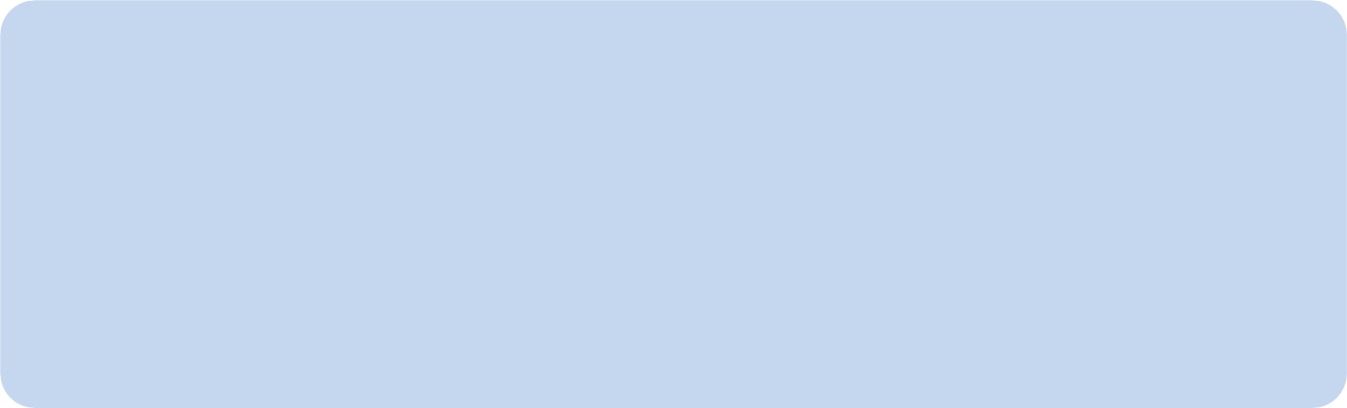 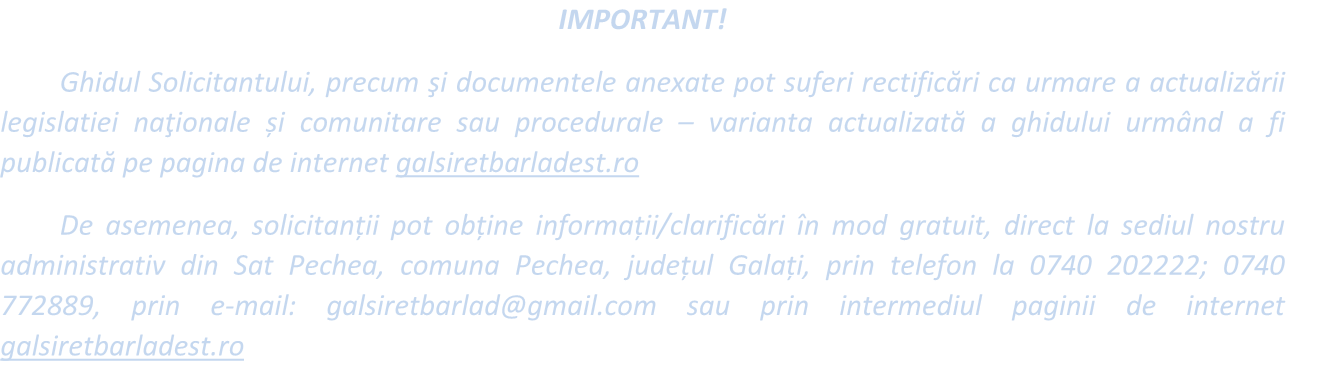 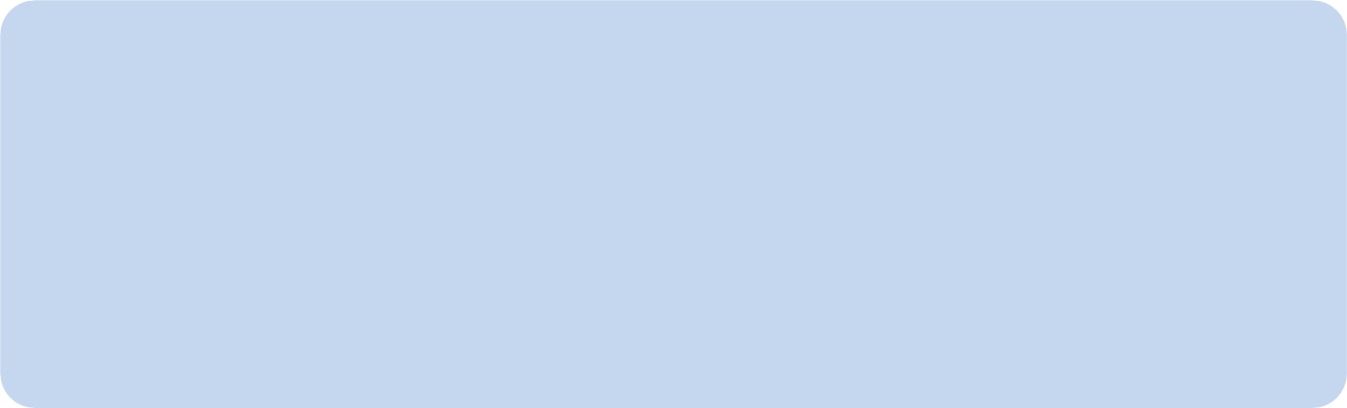 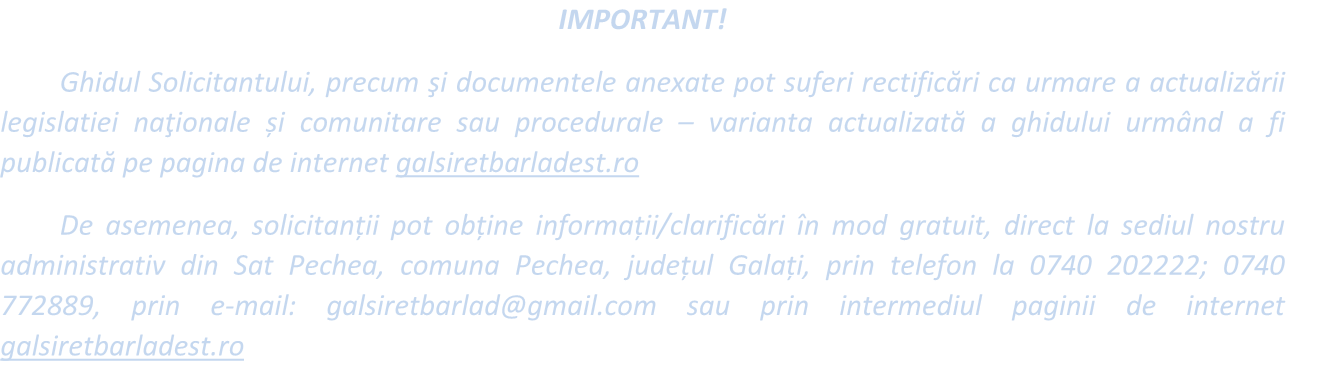 CuprinsBeneficiar – persoană juridică care a realizat un proiect de investiţii şi care a încheiat un contract de finanţare cu AFIR pentru accesarea fondurilor europene prin FEADR;Cerere de Finanţare – solicitarea completată electronic pe care potenţialul beneficiar o înaintează pentru aprobarea contractului de finanţare a proiectului de investiţii în vederea obţinerii finanţării nerambursabile;Cofinanţare publică – fondurile nerambursabile alocate proiectelor de investiţie prin FEADR. Aceasta este asigurată prin contribuţia Uniunii Europene şi a Guvernului României;Contract/Decizie de Finanțare – reprezintă documentul juridic încheiat în condiţiile legii între Agenţia pentru Finanţarea Investiţiilor Rurale și beneficiar, prin care se stabilesc obiectul, drepturile şi obligaţiile părţilor, durata de execuție/valabilitate, valoarea, plata, precum și alte dispoziţii şi condiţii specifice, prin care se acordă asistenţă financiară nerambursabilă din FEADR şi de la bugetul de stat, în scopul atingerii obiectivelor măsurilor cuprinse în PNDR 2014-2020;Derulare proiect - totalitatea activităților derulate de beneficiarul FEADR de la semnarea contractului/deciziei de finanțare până la finalul perioadei de monitorizare a proiectului.Dosarul cererii de finanţare – cererea de finanţare împreună cu documentele anexate.Drum modernizat - Drumul care are partea carosabilă acoperită cu una din următoarele categorii de îmbrăcăminţi: beton-ciment, asfaltice de tip greu și mijlociu;Eligibilitate – îndeplinirea condiţiilor şi criteriilor minime de către un solicitant aşa cum sunt precizate în Ghidul Solicitantului, Cererea de Finanţare și Contractul de finanţare pentru FEADR;Evaluare – acţiune procedurală prin care documentaţia ce însoţeşte cererea de finanţare este analizată pentru verificarea îndeplinirii criteriilor de eligibilitate şi pentru selectarea proiectului în vederea contractării;Fişa măsurii – document ce descrie motivaţia sprijinului financiar nerambursabil oferit, obiectivele, aria de aplicare şi acţiunile prevăzute, tipurile de investiţie, categoriile de beneficiari eligibili şi tipul sprijinului;Fonduri nerambursabile – fonduri acordate unei persoane juridice în baza unor criterii de eligibilitate pentru realizarea unei investiţii încadrate în aria de finanţare a sub-măsurii şi care nu trebuie returnate – singurele excepţii sunt nerespectarea condiţiilor contractuale şi nerealizarea investiţiei conform proiectului aprobat de AFIR;Inovarea este bazată pe rezultatele unor tehnologii noi, pe noi combinaţii ale tehnologiei existente sau pe utilizarea altor cunoştinţe obţinute de solicitant.Implementare proiect – totalitatea activităților derulate de beneficiarul FEADR de la semnarea contractului/deciziei de finanțare până la data depunerii ultimei tranșe de plată;Grup de Acțiune Locală (GAL) – parteneriat public‐privat alcătuit din reprezentanți ai sectoarelor public, privat și societatea civilă;LEADER – Măsură din cadrul PNDR ce are ca obiectiv dezvoltarea comunităților rurale ca urmare a implementării strategiilor elaborate de către GAL. Provine din limba franceză„Liaisons Entre Actions de Developpement de l’Economie Rurale” – „Legături între Acțiuni pentru Dezvoltarea Economiei Rurale”;Modernizare – cuprinde lucrările de construcții-montaj şi instalaţii privind reabilitarea infrastructurii şi/sau consolidarea construcţiilor, reutilarea/dotarea, extinderea (dacă este cazul) aparţinând tipurilor de investiţii derulate prin măsură, care se realizează pe amplasamentele existente, fără modificarea destinaţiei / funcţionalităţii iniţiale.Măsura - defineşte aria de finanţare prin care se poate realiza cofinanţarea proiectelor (reprezintă o sumă de activităţi cofinanţate prin fonduri nerambursabile);Politica Agricolă Comună (PAC) – set de reguli și mecanisme care reglementează producerea, procesarea şi comercializarea produselor agricole în Uniunea Europeană şi care acordă o atenţie crescândă dezvoltării rurale. Are la bază preţuri comune și organizări comune de piaţă;Proiect generator de venit - orice operațiune care implică o investiție într-o infrastructură a cărei utilizare este supusă unor redevențe suportate direct de utilizatori sau orice operațiune care implică vânzarea sau închirierea unui teren sau a unui imobil sau orice altă furnizare de servicii contra unei plăți.Prag minim - reprezintă punctajul minim sub care un proiect eligibil nu poate intra la finanțare; Perioada de implementare - reprezintă perioada de la semnarea contractului de finanțare până la data depunerii ultimei tranșe de plată;Perioada de derulare a proiectului - reprezintă perioada de la semnarea contractului de finanțare până la finalul perioadei de monitorizare a proiectului;Reprezentantul legal – persoana desemnată să reprezinte solicitantul în relatia contractuală cu AFIR, conform legislatiei în vigoare.Solicitant – persoană juridică / ONG, potenţial beneficiar al sprijinului nerambursabil din FEADR;Sprijin nerambursabil - reprezintă suma alocată proiectelor, asigurată din contribuția Uniunii Europene și a Guvernului României;Valoare eligibilă a proiectului – suma cheltuielilor pentru bunuri, servicii, lucrări care se încadrează în Lista cheltuielilor eligibile precizată în prezentul manual și care pot fi decontate prin FEADR; procentul de confinanţare publică și privată se calculează prin raportare la valoarea eligibilă a proiectului;Valoarea neeligibilă a proiectului – reprezintă suma cheltuielilor pentru bunuri, servicii şi / sau lucrări care sunt încadrate în Lista cheltuielilor neeligibile precizată în prezentul manualşi, ca atare, nu pot fi decontate prin FEADR; cheltuielile neeligibile nu vor fi luate în calcul pentru stabilirea procentului de cofinanţare publică; cheltuielile neeligibile vor fi suportate financiar integral de către beneficiarul proiectului;Valoare totală a proiectului – suma cheltuielilor eligibile şi neeligibile pentru bunuri, servicii, lucrări;Abrevieri:AFIR – Agenţia pentru Finanţarea Investiţiilor Rurale, instituţie publică cu personalitate juridică, subordonată Ministerului Agriculturii şi Dezvoltării RuraleAPIA – Agenţia de Plăţi şi Intervenţie în Agricultură – instituţie publică subordonată Ministerului Agriculturii şi Dezvoltării RuraleCRFIR – Centrele Regionale pentru Finanţarea Investiţiilor Rurale, structură organizatorică la nivelul regiunilor de dezvoltare ale României a AFIR;CE – SIBA – CRFIR – Compartimentul Evaluare, din cadrul Serviciului Infrastructură de Bază și de Acces - Centrul Regional pentru Finanțarea Investițiilor Rurale;CDRJ – Compartiment de Dezvoltare Rurală JudețeanCSGAL – Comitet Selecție din cadrul GALDGDR - AM PNDR – Direcția Generală Dezvoltare Rurală - Autoritatea de Management pentru Programul Naţional de Dezvoltare Rurală;DI – Domeniu de intervențieFEADR – Fondul European Agricol pentru Dezvoltare Rurală, este un instrument de finanţare creat de Uniunea Europeană pentru implementarea Politicii Agricole Comune.GAL- Grup de acțiune localăHCL - Hotărâre a Consiliului LocalIDUL – Indicele Dezvoltării Umane LocaleMADR – Ministerul Agriculturii şi Dezvoltării Rurale;OJFIR – Oficiile Judeţene pentru Finanţarea Investiţiilor Rurale, structură organizatorică la nivel judeţean a AFIR;PNDR – Programul Naţional de Dezvoltare Rurală este documentul pe baza căruia va putea fi accesat Fondul European Agricol pentru Dezvoltare Rurală şi care respectă liniile directoare strategice de dezvoltare rurală ale Uniunii Europene.SDL - Strategie de dezvoltare localăSLIN – CRFIR – Serviciul LEADER și Investiții Non-agricole din cadrul Centrului Regional pentru Finanțarea Investițiilor Rurale;SLIN – OJFIR – Serviciul LEADER și Investiții Non-agricole din cadrul Oficiului Județean pentru Finanțarea Investițiilor Rurale;SIBA – CRFIR – Serviciul Infrastructură de Bază și de Acces din cadrul Centrului Regional pentru Finanțarea Investițiilor RuraleMăsura 6/6B "Dezvoltarea spațiului rural" contribuie la obiectivul de dezvoltare rurală al Reg.(UE) nr.1305/2013 - 3. Obținerea unei dezvoltări teritoriale echilibrate a economiilor și comunităților rurale, inclusiv crearea și menținerea de locuri de muncă, la obiectivele specifice îmbunătățirea condițiilor de viață a locuitorilor prin amenajarea spațiilor publice locale (de ex. parcuri, terenuri de joc, piețe de valorificare a produselor locale, etc.); îmbunătățirea serviciilor publice locale prin dotarea lor cu echipamente necesare; îmbunătățirea siguranței publice prin înființarea și/sau modernizarea rețelelor de iluminat public și prin instalarea sistemelor de supraveghere; îmbunătățirea infrastructurii de agrement și turistic de uz public.Măsura contribuie la prioritatea 6 Promovarea incluziunii sociale, reducerea saraciei si dezvoltarea economica in zonele rurale.Măsura corespunde obiectivelor art. 20 Servicii de baza si reinoirea satelor in zonele rurale din Reg. (UE) nr. 1305/2013 - pentru fondurile FEADRMăsura contribuie la Domeniul de intervenție 6B Incurajarea dezvoltarii locale in zonele rurale.Măsura contribuie la obiectivele transversale ale Reg. (UE) nr. 1305/2013:Mediu si clima- prin investitii realizate in sistemul de colectare sectiva a deseurilor sau in sistemul de iluminat public se asigura o mai buna intelegere a angajamentelor de mediu asumate de catre Statul Roman.Inovare – prin asigurarea unei infrastructuri locale modernizate se poate dezvolta si incuraja spiritul antreprenorial si inovator.Sprijinul acordat prin măsura M6/6B, pentru investițiile în infrastructura rurală, a serviciilor de bază, va contribui la îmbunătățirea condițiilor de trai pentru populația rurală, la stoparea fenomenului de depopulare din mediul rural prin reducerea decalajelor rural-urban și la încurajarea comunităților rurale în valorificarea și promovarea resurselor, tradițiilor și va oferi șanse egale pentru locuitorii mediului rural. Proiectele vor ține cont de specificul local și de nevoile identificate în teritoriul Asociației GAL Siret Bârlad Est prin SDL.In cadrul analizei SWOT la nivelul teritoriului au fost identificate o serie de puncte slabe cum ar fi:iluminatul public;lipsa unui sistem de gestionare selectiva a deseurilor;infrastructura pietonala deficitara;lipsa amenajarii terenurilor aferente scolilor si gradinitelor;existenta unei singure piete agroalimentare amenajate.Administraţiile locale sunt deficitare la nivelul dotărilor cu maşini şi utilaje moderne pentru intervenţii la situaţiile de urgenţă. De asemenea, nu dispun de utilaje de intervenţie la situaţiile de calamitatăţi naturale (inundaţii, alunecări de teren, zăpezi abundente) etc.Investitiile in infrastructura locala au rolul de a asigura atat conditii optime de trai cat si dezvoltarea unei economii rurale competitiveMăsura va contribui la îmbunătăţirea sau extinderea serviciilor locale de bază destinate populației rurale, inclusiv a celor de agrement și a infrastructurii aferente; îmbunătățirea infrastructurii la scară mică (inclusiv investiții în domeniul energiei din surse regenerabile și al economisirii energiei) .Dezvoltarea socio-economică a spaţiului rural este indispensabil legată de existenţa unei infrastructuri rurale de calitate și de accesibilitatea populaţiei la serviciile de bază. Infrastructura si serviciile de baza neadecvate constituie principalele elemente care mentin decalajul accentuat dintre zonele rurale si zonele urbane si care reprezinta o piedica in calea egalitatii de sanse si a dezvoltarii socio-economice ateritoriului Siret Bârlad Est. Implementarea acestei masuri va contribui la diminuarea tendintelor de declin social si economic si la cresterea atractivitatii teritoriului Siret Bârlad Est.Obiective generale ale Masurii M6/6B – Dezvoltarea infrastructurii locale	Obiectiv de dezvoltare rurală:Obţinerea unei dezvoltări teritoriale echilibrate a economiilor şi comunităţilor rurale, inclusiv crearea şi menţinerea de locuri de muncă.Măsura M6/6B  - fonduri FEADR, contribuie la realizarea următoarele obiective specifice:Măsura contribuie la realizarea următoarele obiective specifice:Îmbunătățirea serviciilor publice locale prin dotarea acestora cu utilaje si echipamente necesare;Îmbunătățirea condițiilor de viață a locuitorilor prin amenajarea spațiilor publice locale;Dezvoltarea serviciilor publice locale pentru susţinerea mediului de afaceri local;Investitii in crearea, imbunatatirea, adaptarea la standardele de functionare in siguranta sau extinderea tuturor tipurilor de infrastructura la scara mica.Sustinerea serviciilor privind siguranta publica.Măsura M6/6B contribuie la prioritatile:P6. Promovarea incluziunii sociale, a reducerii sărăciei şi a dezvoltării economice în zonele rurale.Măsura M6/6B contribuie la obiectivele transversale ale Reg.(UE) 1305/2013:Mediu si clima - prin investitii realizate in sistemul de colectare sectiva a deseurilor sau in sistemul de iluminat public se asigura o mai buna intelegere a angajamentelor de mediu asumate de catre Statul Roman.Inovare – prin asigurarea unei infrastructuri locale modernizate se poate dezvolta si incuraja spiritul antreprenorial si inovator.Sinergia cu alte măsuri din SDL:Aceasta masura este sinergica cu masurile:M5/6A Infiintarea de activitati non-agricole prin achizitii ,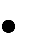 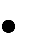 M7/6B Infiintarea de furnizori de servicii sociale, conducand la realizarea priorității P6.Valoarea adăugată a măsurii:In cadrul acestei măsuri vor fi sprijinite investiții pentru imbunătațirea infrastructurii locale aparținând domeniului public al comunelor.Prin asigurarea imbunătațirii infrastructurii se creaza condițiile unei dezvoltări economice durabile si a reducerii sărăciei in teritoriul GAL-ului.Vor fi eligibili doar beneficiarii publici care sunt deținătorii si administratorii domeniului public de interes local.Contribuția publică totală a măsurii M6/6B – fonduri FEADR	Contribuția publică totală pentru măsura 6/6B – „Dezvoltarea infrastructurii locale”  - fonduri FEADR, este de  895.856,08 EuroTipul Sprijinului	Rambursarea costurilor eligibile suportate şi plătite efectiv de solicitant;Plăţi în avans, cu condiţia constituirii unei garanţii echivalente corespunzătoare procentului de 100% din valoarea avansului, în conformitate cu art.45(4) şi art.63 ale Reg.(UE) nr. 1305/2013.Sume aplicabile si rata sprijinului	Proiectele din cadrul acestei măsuri sunt din categoria operaţiunilor negeneratoare de venit. Beneficiarii sprijiniti prin aceasta masura sunt administratiile publice locale din teritoriul Siret Bârlad Est. În comunităţile locale, conform analizei SWOT, există nevoi de dezvoltare a infrastructurii la scară mică, de dotare cu utilaje si echipamente specifice serviciilor publice locale care sa contribuie la cresterea calitatii vietii. In teritoriul acoperit de GAL Siret Bârlad Est se afla o comuna cu indicele de dezvoltare locala (IDUL) cu valori mai mici de 55 si anume Comuna Cuza Voda – IDUL 48,43.Sprijinul public nerambursabil acordat în cadrul acestei măsuri este 100% din totalul cheltuielilor eligibile pentru proiectele de utilitate publică, negeneratoare de venit și nu va depăși 61.000 euro/proiect. Ajutorul public nerambursabil aferent masurii M6/6B va fi echivalentul sumei maxime disponibile in cadrul apelului de selectie.Legislatia nationala si europeana aplicabila masurii	 Trimiteri la alte acte legislativeLegislație UEDirectiva 2000/60/CE a Parlamentului European şi a Consiliului din 23 octombrie 2000R (UE) nr. 1407/2013 privind aplicarea art. 107 și 108 din Tratatul privind funcționarea Uniunii Europene referitor la ajutoarele de minimis. R(UE) nr. 1303/2013 de stabilire a unor dispoziții comune privind Fondul european de dezvoltare regională, Fondul social european, Fondul de coeziune, Fondul european agricol pentru dezvoltare rurală și Fondul european pentru pescuit și afaceri maritime, precum și de stabilire a unor dispoziții generale privind Fondul european de dezvoltare regională, Fondul social european, Fondul de coeziune și Fondul european pentru pescuit și afaceri maritime și de abrogare a R (CE) nr. 1083/2006 al Consiliului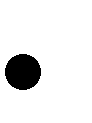 R (UE) nr. 480/2014 de completare a R (UE) nr. 1303/2013R (UE) nr. 808/2014 de stabilire a normelor de aplicare a R (UE) Nr. 1305/2013 prevederile generale aplicabile LEADER, inclusiv aplicarea Regulamentului UE 1407/2013Legislație NaționalăLegea nr.1/2011 a educaţiei naţionale, cu modificările și completările ulterioare;Hotărârea Guvernului nr. 866/2008 privind aprobarea calificărilor profesionale pentru care se asigură pregătirea din învățământul preuniversitar precum și durata de școlarizare;Legea nr.263/2007 privind înfiinţarea, organizarea şi funcţionarea creşelor; Legea nr.215/2001 a administrației publice locale-republicată;Aria de aplicabilitate a masurii M6/6B (Teritoriul acoperit de GAL)	Proiectele eligibile se vor desfășura pe Teritoriul GAL Siret Bârlad Est.În accepțiunea SDL 2014-2020 și implicit a acestei măsuri, teritoriul GAL Siret Bârlad Est cuprinde 5 comune din județul Galați : Cuza Voda, Ivesti, Grivita, Pechea, Umbraresti. In acest context, termenii UAT, comuna, sat, spațiu rural, folosiți in continuare se vor referi la teritoriul eligibil prezentat anterior.Locul unde vor fi depuse proiectele, respectiv adresa de la sediul GAL	Solicitantul depune dosarul Cererii de Finantare împreună cu documentele originale la sediul administrativ al	GAL Siret Bârlad Est. Solicitantul trebuie sa prezinte si originaluldocumentelor pentru cele care au fost atasate in copie la dosar, documentele originale vor fi restituite dupa intocmirea conformitatii.Cererea de finanțare se depune în format letric în doua exemplare (un original și o copie) și în format electronic (CD – 2 exemplare, care va cuprinde scan-ul cererii de finanțare). Exemplarele vor fi marcate clar, pe copertă, în partea superioară dreaptă, cu „ORIGINAL”, respectiv „COPIE”.Perioada de depunere a proiectelor	Proiectele se depun de luni pana vineri in intervalul orar 09:00-11:00, la sediul GAL „Siret Bârlad Est din Sat Pechea, str. Suhurlui nr 4, jud GalatiPerioada depunere proiecte: 18.11.2022 – 31.01.2023.Depunerea proiectelor este continuă pana la epuizarea fondurilor, cu evaluare la 30 de zileData limită de depunere a proiectelor: 31.01.2023 sau pana la epuizarea fondurilor disponibile(valoarea proiectelor depuse sa fie de cel putin 110% din valoarea alocarii sesiunii)  cu reducerea perioadei minime a sesiunii, dar nu mai putin de 5 zile lucratoareData lansării apelului de selecție este data deschiderii sesiunii de depunere a proiectelor la GAL. Apelurile de selecție pot fi prelungite cu aprobarea Consiliului Director al asociației GAL Siret Bârlad Est. Anunțul privind prelungirea sesiunii de finanțare se va face numai în timpul sesiunii în derulare, nu mai târziu de ultima zi a acestei sesiuni.GAL lansează pe plan local apelul de selecție a proiectelor, care sunt afisate:pe site-ul propriu (varianta detaliată);la sediul GAL (varianta detaliată, pe suport tipărit);la	sediile	primăriilor	partenere	GAL	(varianta simplificată);prin mijloacele de informare mass-media locale/regionale/naționale (varianta simplificată), după caz.Calendarul estimativ a apelurilor de selectie și Calendarul modificat sunt postate pe pagina web a GAL www.galsiretbarladest.ro  și afișate, la sediile primăriilor partenere GAL.Alocarea pe sesiune	Alocarea financiară pe sesiune și/sau valoarea maximă nerambursabilă care poate fi acordată pentru finanțarea unui proiect nu pot fi modificate (în sensul creșterii/diminuării lor). De asemenea, nu este permisă nicio altă modificare în conținutul apelului de selecție pe perioada de depunere a proiectelor (inclusiv pe durata prelungirii), pentru a se respecta principiul egalității de șanse între solicitanți.Alocarea totala financiara – fonduri FEADR/pe sesiunea este de 175.163,08 euro.Punctajul minim pe care trebuie să-l obțină un proiect pentru a putea fi finanțat.	Punctajul minim pe care trebuie sa-l obtina un proiect pentru a fi finantat pe Măsura M6/6B este de minim 30 puncte.Cine poate beneficia de fonduri nerambursabile?	 Beneficiarii eligibili/ directi pentru sprijinul acordat prin Măsura M6/6B sunt:U.A.T – comunele din teritoriul GAL Siret Bârlad Est;ATENŢIE!   Proiectul trebuie semnat de Primar/ Imputernicit (prin HCL) si stampilat cu ștampila comunei.   Reprezentantul legal al comunei poate fi Primarul sau Administratorul Public al comunei.   Solicitanții înregistrați în registrul debitorilor AFIR, atât pentru Programul SAPARD, cât și pentru FEADR, trebuie sa faca dovada achitării integrale a datoriei față de AFIR, inclusiv dobânzile și majorările de întârziere până la semnarea contractelor de finanțare sau sa prezinte documentul de reesalonare/gratie a acestor datorii.Beneficiarii indirecţiPopulația locală;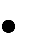 Mediul de afaceri din teritoriu; ONG-uri din teritoriu.Pentru a fi selectat spre finantare, proiectul trebuie sa indeplineasca urmatoarele conditii de eligibilitate descrise mai jos:   EG1 Solicitantul trebuie să se încadreze în categoria beneficiarilor eligibiliSe vor verifica actele juridice de înființare și funcționare, certificat de înregistrare fiscală. Solicitantul trebuie sa aiba in vedere faptul ca la contractarea proiectului trebuie sa faca dovada ca nu are datorii fiscale restante la Bugetul de Stat.   EG2 Solicitantul trebuie să se angajeze că va implementa proiectul până la data de 31.12.2025, va depune ultima cerere de plată până cel târziu la data de 30.09.2025 și va asigura mentenanța investiției pe o  perioadă de minimum 5 ani de la data ultimei plaţiATENȚIE! În descrierea proiectului trebuie specificat faptul că implementarea proiectului se va face până la data de 31.12.2025 și ultima cerere de plată va fi depusă până cel târziu la data de 30.09.2025.In Hotărârea Consiliului Local trebuie sa fie mentionat angajamentul de a suporta cheltuielile de intretinere/ mentenanta a in vestitiei pentru o perioadă de minimum 5 ani de la data ultimei plaţi. Modelul de HCL este anexat la Prezentul Ghid.   EG3 Solicitantul nu trebuie să fie în insolvență sau incapacitate de platăSe va verifica declarația pe propria răspundere din cadrul dosarului de finantare. De asemenea se verifica in Buletinul Procedurilor de Insolvență publicat pe site-ul Ministerului Justitiei daca Solicitantul se afla intr-o astfel de situatie.   EG4 Investiția se încadrează în cel puțin unul din tipurile de sprijin prevăzute prin măsura din cadrul SDL fonduri FEADR, reprezentând investiții în infrastructură sau servicii locale de bază destinate populației rurale?Se verifica in Cererea de Finantare/Studiul de Fezabilitate/ Documentația de Avizare pentru Lucrări de Intervenții/ Memoriului Justificativ, daca este mentionat clar si concis tipul de spriin din fisa masurii din SDL GAL Siret Bârlad Est. Investitia trebuie sa se incadreze in cel putin unul din tipurile de sprijin prevazute pe masura M6/6B, respectiv:Dotarea serviciilor de utilitate publicaachizitionarea utilajelor si a dotarilor necesare serviciilor existente la nivelul comunei de utilitate publicaInvestitii in infrastructura localaconstructia, extinderea si/ sau modernizarea parcarilor de interes publicconstructia, extinderea si/ sau modernizarea pietelor agroalimentareconstructia, extinderea si/ sau modernizarea trotuarelor pietonaleInvestitii in petrecerea timpului liber, sport si agrementconstructia, extinderea si/ sau modernizarea locurilor de joaca pentru copii, a parcurilor pentru petercerea timpului liber si a spatiilor de agrement sau sport de utilitate publicaInvestitii in educatieamenajarea terenurilor aferente scolilor si gradinitelorInvestitii in siguranta publicaextinderea si/ sau modernizarea retelei publice de iluminat publicsisteme de monitorizare stradala.   EG5 Investiția trebuie să fie în corelare cu strategia de dezvoltare locală, corespunzătoare domeniului de investițiiSe verifica Extrasul din strategie locala a comunei care confirma ca investiția este în corelare cu strategia de dezvoltare locală, corespunzătoare domeniului de investiții. Se va verifica si HCL-ul de aprobare a Strategiei.Se verifică dacă solicitantul și-a asumat prin documentația de finanțare, respectiv Declarația de angajament privind implementarea proiectului (anexă la ghid), respectarea indicatorilor de monitorizare specifici domeniului de intervenție pe care este încadrat proiectul, respectiv:Populatia neta care beneficiaza de infrastructuri imbunatatite – 30.778 locuitori.   EG6 Investiția trebuie să respecte Planul Urbanistic General/ Planul Urbanistic Zonal în vigoareCertificatul de Urbanism eliberat în temeiul reglementărilor Documentaţiei de urbanism faza PUG:În cazul proiectelor de construcție montaj, solicitantul trebuie să prezinte Certificatul de Urbanism. Certificatul de Urbanism trebuie să fie eliberat în temeiul reglementărilor Documentației de urbanism faza PUG.În situația în care investiția propusă prin proiect nu se regăsește în PUG, solicitantul va depune Certificatul de Urbanism eliberat în temeiul reglementărilor Documentației de urbanism faza PUZAtenție! În cererea de finanțare trebuie specificat titlu proiectului/investiției așa cum este menționat în Certificatul de Urbanism.   EG7 Investiția trebuie să demonstreze necesitatea, oportunitatea și potențialul economic al acesteiaHotărârea consiliului local, Studiul de Fezabilitate / Documentația de Avizare pentru Lucrări de Intervenții/ Memoriul Justificativ inclusiv capitolul privind analiza cost beneficiu trebuie sa aiba expres menționat acest aspect.În cazul în care se constată că același beneficiar depune mai multe proiecte pentru același tip de investiție care vizează infrastructura socială/educațională expertul GAL, care verifică proiectul, poate solicita clarificări suplimentare care să demonstreze necesitatea și oportunitatea realizării investiției.Atenție! Conform prevederilor art,8 (3) (c) din HG 226/2O15,n pentru justificarea rezonabilitătii prețurilor pentru investiția de bază, proiectantul va avea în vedere prevederile HG 363/2010 privind aprobarea standardelor de cost pentru obiective de investițiii finanțate din fonduri publice, cu modificările și completările ulterioare și va menționa sursa de prețuri folosită.   EG8 Investiția să se realizeze în teritoriul Asociaţiei GAL Siret Bârlad EstSe verifica in Studiul de Fezabilitate / Documentația de Avizare pentru Lucrări de Intervenții/ Memoriul Justificativ (după caz).Criteriul de eligibilitate va fi demonstrat în baza informaţiilor din Studiul de Fezabilitate/ Documentaţia de Avizare a Lucrărilor de Intervenţii, întocmite conform legislaţiei în vigoare(H.G. nr. 907/2016 privind aprobarea conţinutului cadru al documentaţiei tehnico‐ economice aferente investiţiilor publice, precum şi a structurii şi metodologiei de elaborare a devizului general pentru obiective de investiţii şi lucrări de intervenţii), precum și în baza Certificatului de Urbanism.Pentru justificarea condiţiilor minime obligatorii specifice proiectului dumnevoastră este necesar să fie prezentate în cuprinsul Studiului de Fezabilitate/Documentaţiei de Avizare pentru Lucrări de Intervenţii/Memoriul Justificativ toate informaţiile concludente, informaţii pe care documentele justificative anexate le vor demonstra şi susţine.ATENTIE!: Solicitantul trebuie să prezinte toate avizele/autorizațiile necesare demarării proiectului (inclusiv cele privind condițiile de mediu, sănătate publică, sanitar-veterinare) sau documente din care sa reiasa demararea procedurii de obtinere a acestora. Aceste documente sunt obligatorii la contractare.Atenție! Pentru justificarea condițiilor minime obligatorii specifice proiectului dumnevoastră este necesar să fie prezentate în cuprinsul Studiului de Fezabilitate/Documentației de Avizare pentru Lucrări de Intervenții toate informațiile concludente/ Memoriul Justificativ, informații pe care documentele justificative anexate le vor demonstra şi susține.Pentru a fi eligibile cheltuielile, acțiunile pentru care se fac cheltuielile trebuie să aibă loc în teritoriul GAL Siret Bârlad Est.În cadrul unui proiect cheltuielile pot fi eligibile şi neeligibile. Finanţarea va fi acordată doar pentru rambursarea cheltuielilor eligibile, cu o intensitate a sprijinului de 100%.Cheltuielile neeligibile vor fi suportate integral de către beneficiarul finanţării.Tipuri de investiții și cheltuieli eligibile	Conform fișei măsurii din SDL GAL Siret Bârlad Est se vor finanţa următoarele proiecte de investiţii de pe teritoriul GAL-ului pentru fondurile FEADR:Dotarea serviciilor de utilitate publicaachizitionarea utilajelor si a dotarilor necesare serviciilor existente la nivelul comunei de utilitate publicaInvestitii in infrastructura localaconstructia, extinderea si/ sau modernizarea parcarilor de interes publicconstructia, extinderea si/ sau modernizarea pietelor agroalimentareconstructia, extinderea si/ sau modernizarea trotuarelor pietonaleInvestitii in petrecerea timpului liber, sport si agrementconstructia, extinderea si/ sau modernizarea locurilor de joaca pentru copii, a parcurilor pentru petercerea timpului liber si a spatiilor de agrement sau sport de utilitate publicaInvestitii in educatieamenajarea terenurilor aferente scolilor si gradinitelorInvestitii in siguranta publica.extinderea si/ sau modernizarea retelei publice de iluminat publicsisteme de monitorizare stradala.Pentru a fi eligibile se va tine cont de următoarele, după caz:   Norme specifice de eligibilitate pentru granturi și pentru asistența rambursabilă Articolul 69 din Regulamentul (UE) Nr. 1303/2013.   Dispoziții comune mai multor măsuri Articolul 45, 46, 60 din Regulamentul (UE) Nr.1305/2013Dispoziţii privind eligibilitatea cheltuielilor Cap. 8.1 din PNDR 2014-2020;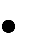 Reguli privind măsura 19 "Dezvoltarea locală LEADER" Art. 24 din H.G. 226/2015; Toate reglementările naționale și europene specifice tipurilor de operațiuni finanțate prin măsura din SDL.Conform art. 7 (4) din HG nr. 226/2015, costurile generale ocazionate de cheltuielile cu construcția sau renovarea de bunuri imobile și achiziționarea sau cumpărarea prin leasing de mașini și echipamente noi, în limita valorii pe piață a activului precum onorariile pentru arhitecți, ingineri și consultanți, onorariile pentru consiliere privind durabilitatea economică și de mediu, inclusiv studiile de fezabilitate, vor fi realizate în limita a 10% din totalul cheltuielilor eligibile pentru proiectele care prevăd și construcții ‐ montaj și în limita a 5% pentru proiectele care prevăd simpla achiziție de bunuri.Cheltuielile privind costurile generale ale proiectului sunt:cheltuieli pentru consultanță, proiectare, monitorizare și management, inclusiv onorariile pentru consiliere privind durabilitatea economică și de mediu, taxele pentru eliberarea certificatelor, potrivit art. 45 din Regulamentul (UE) nr. 1305/2013, precum şi cele privind obţinerea avizelor şi autorizaţiilor necesare implementării proiectelor, prevăzute în legislaţia naţională.Cheltuielile privind costurile generale ale proiectului, inclusiv cele efectuate înaintea aprobării finanţării, sunt eligibile dacă respectă prevederile art. 45 din Regulamentul (UE) nr. 1305/2013 şi îndeplinesc următoarele condiții:sunt prevăzute sau rezultă din aplicarea legislației în vederea obținerii de avize, acorduri şi autorizații necesare implementării activităților eligibile ale operațiunii sau rezultă din cerințele minime impuse de PNDR 2014 ‐ 2020;sunt aferente, după caz: unor studii şi/sau analize privind durabilitatea economică și de mediu, studiu de fezabilitate, proiect tehnic, document de avizare a lucrărilor de intervenție, întocmite în conformitate cu prevederile legislației în vigoare;sunt aferente activităților de coordonare şi supervizare a execuției şi recepției lucrărilor de construcții ‐ montaj.Cheltuielile de consultanță şi pentru managementul proiectului sunt eligibile dacă respectă condițiile anterior menționate şi se decontează proporțional cu valoarea fiecărei tranşe de plată aferente proiectului. Excepție fac cheltuielile de consultanță pentru întocmirea dosarului cererii de finanţare, care se pot deconta integral în cadrul primei tranşe de plată.Studiile de Fezabilitate şi/sau Documentaţiile de Avizare a Lucrărilor de Intervenţie/ Memoriul Justificativ, aferente Cererilor de Finanţare depuse de solicitanţii publici pentru măsuri din SDL GAL Siret Bârlad Est 2014-2020, trebuie întocmite potrivit prevederilor Hotărârii Guvernului nr. 907/2016.Cheltuielile necesare pentru implementarea proiectului sunt eligibile, dacă:sunt realizate efectiv după data semnării Contractului de Finanţare şi sunt în legătură cu îndeplinirea obiectivelor investiţiei;sunt efectuate pentru realizarea investiţiei cu respectarea rezonabilităţii costurilor;sunt efectuate cu respectarea prevederilor contractului de finanţare semnat cu AFIR;sunt înregistrate în evidenţele contabile ale beneficiarului, sunt identificabile, verificabile şi sunt susţinute de originalele documentelor justificative, în condiţiile legii.Tipuri de investiții și cheltuieli neeligibile	In cadrul proiectului nu pot fi incluse cheltuieli neeligibile generale, asa cum sunt prevazute in Capitolul 8.1 din PNDR 2014-2020. Cheltuielile neeligibile vor fi suportate integral de catre Solicitantul finantarii.Cheltuielile neeligibile generale sunt:activitatile in infrastructura rutieraactivitati in infrastructura de apa si apa uzata activitatile cuprinse in masura 7.2 din PNDR activitatile cuprinse in masura 7.6 din PNDRcheltuielile cu achiziţionarea de bunuri și echipamente „second hand”;cheltuieli efectuate înainte de semnarea contractului de finanțare a proiectului cu excepţia: costurilor generale definite la art 45, alin 2 litera c) a R (UE) nr. 1305 / 2013 care pot fi realizate înainte de depunerea cererii de finanțare;   cheltuieli cu achiziția mijloacelor de transport pentru uz personal şi pentru transport persoane;   cheltuieli cu investițiile ce fac obiectul dublei finanțări care vizează aceleași costuri eligibile;   în cazul contractelor de leasing, celelalte costuri legate de contractele de leasing, cum ar fi marja locatorului, costurile de refinanțare a dobânzilor, cheltuielile generale și cheltuielile de asigurare;   cheltuieli neeligibile în conformitate cu art. 69, alin (3) din R (UE) nr. 1303 / 2013 și anume:dobânzi debitoare, cu excepţia celor referitoare la granturi acordate sub forma unei subvenţii pentru dobândă sau a unei subvenţii pentru comisioanele de garantare;taxa pe valoarea adăugată, cu excepţia cazului în care aceasta nu se poate recupera în temeiul legislaţiei naţionale privind TVA-ul sau a prevederilor specifice pentru instrumente financiare.alte actiuni neeligibile prevazute de Reg. 1303/2013, Reg. 1305/2013, Reg. 807/2014. Nu se acceptă achiziţionarea de utilaje sau echipamente second hand.Lista investiţiilor şi costurilor neeligibile se completează cu prevederile Hotărârii de Guvern Nr. 226/2 aprilie 2015 privind stabilirea cadrului general de implementare a Măsurilor Programului Naţional de Dezvoltare Rurală cofinanţate din Fondul European Agricol pentru Dezvoltare Rurală şi de la bugetul de stat pentru perioada 2014 – 2020.Cheltuielile neeligibile specifice sunt:Contribuția în natură;Costuri privind închirierea de mașini, utilaje, instalații și echipamente;Costuri operaționale inclusiv costuri de întreținere și chirie.Proiectele prin care se solicită finanţare prin FEADR sunt supuse unui sistem de selecţie, în baza căruia fiecare proiect este punctat conform principiilor privind stabilirea criteriilor de selecție:Toate proiectele eligibile vor fi punctate în acord cu criteriile de selecție menționate mai jos, iar sistemul de punctare este urmatorul:Pentru această măsură pragul minim este de 30 puncte, sub care nici un proiect nu poate intra la finanţare.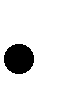 Departajarea proiectelorÎn cazul proiectelor cu acelaşi punctaj, departajarea acestora se face, conform specificului măsurii.Criteriile de departajare utilizate de GAL Siret Bârlad Est sunt următoarele:în funcţie de valoarea eligibilă a proiectului, exprimată în euro, în ordine crescătoare (prioritar proiectele cu valoare mai mică). Valoarea maximă nerambursabilă se stabilește pe fiecare măsură în parte și este menționată în ghidul solicitantului;în funcție de data și ora depunerii proiectului pe principiul ”primul venit – primul servit”;Evaluarea proiectelor depuse, inclusiv termenele stabilite, modalitatea de prezentare a rezultatului evaluării, modalitatea de desfășurare a procesului de selecție a proiectelor se vor face în conformitate cu prevederile ,,Procedurii generale de evaluare și selecție a proiectelor” aprobată de Consiliul Director a GAL Siret Bârlad Est, anexa la ghidul solicitantului. Documentul poate fi descărcat și pe site-ul www.galsiretbarladest.ro .Componența Comitetului de Selecție a proiectelor și a Comisiei de Soluționare a Contestațiilor, este prezentată în ”Procedura generală de evaluare și selecție a proiectelor”, anexa la ghidul solicitantului. Detalii referitoare la procedura de soluționare a contestațiilor sunt furnizate în acest document.Proiectele din cadrul acestei măsuri sunt din categoria operaţiunilor negeneratoare de venit.Sume aplicabile şi rata sprijinuluiSprijinul public nerambursabil acordat în cadrul acestei măsuri va fi 100% din totalul cheltuielilor eligibile pentru proiectele de utilitate publică, negeneratoare de venit și nu va depăși 61.000 euro/proiect.Tip de sprijin (conform art. 67 din Reg. (UE) nr.1303/2013)Rambursarea costurilor eligibile suportate şi plătite efectiv de solicitant;Plăţi în avans, cu condiţia constituirii unei garanţii echivalente corespunzătoare procentului de 100% din valoarea avansului, în conformitate cu art.45(4) şi art.63 ale Reg.(UE) nr. 1305/2013.Completarea Cererii de Finantare	Dosarul Cererii de Finanţare conţine Cererea de Finanţare însoţită de anexele tehnice și administrative, conform listei documentelor prezentată in prezentul Ghid, legate într-un singur dosar, astfel încât să nu permită detaşarea şi / sau înlocuirea acestora.Formularul Cererii de Finanţare este prezentat în Anexa 1 la prezentul Ghid şi este disponibil în format electronic, la adresa www.galsiretbarladest.ro .Solicitantul va utiliza Cererea de Finanțare și formularele Cererii de Finanțare adaptate de GAL Siret Bârlad Est care pot fi accesate pe pagina de internet www.galsiretbarladest.ro . Aceasta se va redacta pe calculator, în limba română și trebuie însoțită de anexele prevăzute în modelul solicitat de catre GAL Siret Bârlad Est. Anexele Cererii de Finanțare fac parte integrantă din aceasta.Cererea de Finanțare trebuie completată într-un mod clar și coerent pentru a înlesni procesul de evaluare a acesteia. În acest sens, se vor furniza numai informaţiile necesare şi relevante, care vor preciza modul în care va fi atins scopul proiectului, avantajele ce vor rezulta din implementarea acestuia şi în ce măsură proiectul contribuie la realizarea obiectivelor Strategiei de Dezvoltare Locală a GAL Siret Bârlad Est.Modificarea formularului Cererii de Finanţare (eliminarea, modificarea secţiunilor, necompletarea tuturor datelor solicitate, etc.) poate duce la respingerea Cererii de Finanţare pe motiv de neconformitate administrativă.Dosarul cererii de finanțare va cuprinde în mod obligatoriu un Opis, cu următoarele:Pagina OPIS va fi pagina cu numărul 0 a cererii de finanțare. Cererea de finanțare trebuie completată într-un mod clar şi coerent pentru a înlesni procesul de evaluare a acesteia.Pentru acele documente originale care ramân în posesia solicitantului, (ex: act de proprietate, CUI, HCL, Inventarul public), copiile din dosarul original trebuie sa contina mentiunea „Conform cu originalul” si sa fie semnate de catre responsabilul legal al solicitantului.Depunerea dosarului cererii de finanțare	Solicitantul depune Cererea de Finanţare cu anexele tehnice şi administrative ataşate, la sediul administrativ GAL, în doua exemplare pe suport de hârtie - un original și o copie, însoțite fiecare de câte un CD conținând dosarul scanat (se scaneaza fiecare document in parte cu denumirea aferenta). În dosarul depus la GAL, pe documentele emise de alte autorități se va aplica ștampila “Conform cu originalul” și semnătura solicitantului. Solicitantul se va asigura că rămâne în posesia unui exemplar complet al Dosarului cererii de finanțare, în afara celor 2 exemplare depuse la GAL Siret Bârlad Est.Exemplarele vor fi marcate clar, pe coperta, în partea superioara dreapta, cu „ORIGINAL”, respectiv „COPIE”.Formatul electronic (prin scanare) al cererii de finanțare și a documentelor ataşate cererii de finanțare se face prin salvarea ca fisiere distincte cu denumirea conform listei documentelor. Scanarea se va efectua după finalizarea dosarului (paginare, semnarea și stampilarea fiecărei pagini, mențiunea „copie conform cu originalul”- pe documentele aflate in copie din dosarul original etc.), înainte de a fi legat, cu o rezoluție de scanare maximă de 300 dpi (recomandat 150 dpi) în fişiere format PDF.Denumirile fişierelor nu trebuie să conțină caractere de genul: “~ " # % & * : <> ? / \ { | }”, nu trebuie să conțină două puncte succesive “..”. Numărul maxim de caractere ale denumirii unui fişier nu trebuie să fie mai mare de 128, iar numărul maxim de caractere ale denumirii unui director de pe CD nu trebuie să fie mai mare de 128 de caractere.Dosarul Cererii de Finanțare va fi legat, sigilat şi numerotat manual de la ,,1” la ,,n” în partea dreaptă sus, a fiecărui document, unde ,,n” este numărul total al paginilor din dosarul complet, inclusiv documentele anexate, astfel încât să nu se permită detaşarea şi/sau înlocuirea documentelor. Solicitantul va semna și va face mențiunea la sfărşitul dosarului:,,Acest dosar conține ……. pagini, numerotate de la 1 la …….”.Dosarul Cererii de Finanțare se semneaza și se ștampileaza in partea dreapta sus de catre reprezentantul legal.Dosarele Cererilor de Finanţare se depun personal de către responsabilul legal, aşa cum este precizat în formularul Cererii de Finanţare, sau de către un împuternicit al responsabilului legal, prin procura legalizată, în original (exemplarele vor fi marcate in clar pe coperta) GAL Siret Bârlad Est înregistrează proiectele într-un registru special de proiecte. Evaluarea proiectelor se realizeaza de către 2 evaluatori, persoane angajate din cadrul GAL în conformitate cu procedura/metodologia de evaluare aferentă masurii M6/6B.Solicitantul va depune împreună cu dosarul Cererii de Finanțare, declarația pe propria răspundere de raportare către GAL a plăților și declarația de angajament privind implementarea proiectului.Responsabilitatea completării cererii de finanțare în conformitate cu Ghidul de finanțare aparține solicitantului. Dosarul trebuie numerotat, legat si sigilat.Verificarea conformității dosarului Cererii de Finantare la GAL SIRET BÂRLAD EST	Verificarea conformităţii Cererii de Finanţare şi a anexelor acesteia se realizează pe baza„Fişei de Verificare a Conformităţii”, pentru Măsura M6/6B elaborată de GAL Siret Bârlad Est si disponibila pe site-ul www.galsiretbarladest.ro .Controlul conformității constă în verificarea Cererii de Finanțare:dacă este corect completată;dacă este prezentată atât în format tipărit, cât şi în format electronic;dacă anexele tehnice şi administrative cerute sunt prezente, precum şi valabilitatea acestora (dacă este cazul).În cazul în care constată erori de formă (de ex.: omisiuni privind bifarea anumitor casete - inclusiv din cererea de finanțare, semnării anumitor pagini, atașării unor documente obligatorii specifice proiectului propus sau prezentarea unor documente neconforme, care nu respectă formatul standard), expertul GAL Siret Bârlad Est poate solicita documente sau informații suplimentare, către solicitant, în funcție de natura informațiilor solicitate. Dacă în urma solicitării informațiilor suplimentare, solicitantul trebuie să prezinte documente emise de alte instituții, aceste documente trebuie să fie emise la o dată anterioară depunerii cererii de finanțare la GAL.Solicitantul este invitat să revină la sediul GAL Siret Bârlad Est după evaluarea conformității pentru a fi înştiințat dacă Cererea de Finanțare este conformă sau, în caz contrar, i se explică cauzele neconformității.Solicitantul are obligația de a lua la cunoştință prin semnatură fişa de verificare a conformității. În cazul în care solicitantul nu doreşte să semneze de luare la cunoştință, expertul va consemna acest fapt pe fişa de verificare a conformității prin mențiunea “Solicitantul refuză să semneze”.Aceeaşi Cerere de Finanțare poate fi declarată neconformă de maximum două ori în cadrul unei sesiuni de primire a proiectelor. Solicitantul care a renunțat, în cursul procesului de evaluare, la o Cerere de Finanțare conformă, nu o mai poate redepune în aceeaşi sesiune.Pentru a stabili dacă cererea de finanţare este acceptată pentru verificare, expertul din cadrul GAL Siret Bârlad Est verifică dacă:Acelaşi solicitant a depus aceeaşi cerere de finanţare de două ori în perioada licitaţiei de proiecte şi a fost declarată neconformă de fiecare dată. Aceeaşi cerere de finanţare poate fi declarată neconformă de maximum două ori pentru aceeaşi licitaţie deproiecte. Dacă solicitantul se prezintă a treia oară cu aceeaşi cerere de finanţare aceasta nu va mai fi acceptată pentru a fi verificată. Dacă solicitantul se regăseşte în situaţia prezentată mai sus, expertul verificator va opri verificarea conformităţii la acest stadiu, cererea de finanţare nefiind acceptată pentru verificarea ulterioară a criteriilor de conformitate.Pentru conformitate, experţii tehnici ai GAL Siret Bârlad Est vor verifica:Dosarul Cererii respectă cerințele de conformitate menționate în cadrul Ghidului Solicitantului aferent măsurii M6/6B este prezentat în format tipărit si electronic, în numărul de exemplare solicitat și cu anexele tehnice solicitate în termen de valabilitate.Expertul tehnic va verifica dacă fiecare exemplar din Cererea de finanţare a fost legat, paginat şi opisat, cu toate paginile numerotate manual în ordine de la 1 la n în partea dreaptă sus a fiecărui document, unde n este numărul total al paginilor din dosarul complet, inclusiv documentele anexate, astfel încât să nu permită detaşarea şi/sau înlocuirea documentelor.Dacă cererea de finanţare este incompletă la depunerea anterioară, se va dezlega dosarul şi se va adăuga documentul lipsă, paginile vor fi renumerotate (numerele vechi vor fi tăiate cu o linie orizontală), opisul se va reface şi dosarul va fi legat din nou.Copiile documentelor originale care rămân în posesia solicitantului (ex: act de proprietate, HCL, inventarul public, CIF, CI reprezentant legal), trebuie să conţină menţiunea „Conform cu originalul”. Exemplarul - copie va avea înscris pe copertă, în partea superioară dreaptă, menţiunea «COPIE».Verificarea cererii de finanţare se face conform Metodologiei de aplicat pentru verificarea conformităţii, specifice acestei măsurii M6/6B (existentă la sfârşitul Fişei de verificare a conformităţii).ATENTIE! Dosarele Cererii de finantare se vor depune la sediul GAL impreuna cu documentele originale intr-un plic separat, vor fi inregistrate cu data si ora depunerii iar beneficiarul va primi un document cu confirmarea de primire a documentelor.Evaluatorii emit fișa de conformitate a cererii de finanțare în aceeași zi sau maxim 2 zile lucrătoare dacă sunt mai multe sesiuni deschise, solicitantul/reprezentantul legal urmând să semneze de luare la cunoștință pe Fișa de conformitate. Solicitantul are obligaţia de a lua la cunoştinţă prin semnatură fişa de verificare a conformităţii. În cazul în care solicitantul nu doreşte să semneze de luare la cunoştinţă, expertul va consemna acest fapt pe fişa de verificare a conformităţii prin menţiunțiunea “Solicitatul refuză să semneze”.În cazul în care restul documentelor din Cererea de Finanţare nu sunt în conformitate cu forma cerută, Cererea de finanţare poate fi declarată neconformă.După verificare conformității cererii de finanțare pot exista două variante:cererea de Finanţare este declarată conformă, caz în care se va trece la următoarea etapă de verificare;cererea de Finanţare este declarată neconformă, caz în care originalul cererii de finanțare va fi restituita solicitanților (reprezentantul legal va înainta la GAL Siret Bârlad Est o cerere de renunțare la Cererea de Finanțare, completată, înregistrată şi semnată de către acesta), pe baza unui proces-verbal de restituire, încheiat în 2 exemplare, semnat de ambele părți. Un exemplar al Cererii de Finanțare (copie) este necesar să rămână la GAL Siret Bârlad Est, pentru verificări ulterioare (Audit, Direcția Generală Control, Antifraudă și Inspecții – DGCAI, Curtea de Conturi, eventuale contestații, etc).Cererile de Finanţare declarate neconforme pot fi corectate/completate și redepuse de către solicitanți în cadrul aceleGalați sesiuni de finanțare – dacă sesiunea mai este deschisă – sau în cadrul următoarei sesiuni de finanțare lansate de GAL Siret Bârlad Est pentru aceeași măsură.Aceeaşi Cerere de Finanţare poate fi declarată neconformă de maximum două ori în cadrul unei sesiuni de primirea a proiectelor.Solicitantul care a renunţat, în cursul procesului de evaluare, la o Cerere de Finanţare conformă, nu o mai poate redepune în aceeaşi sesiune de depunere a proiectelor de investiţii.Rezultatul etapei de verificare a conformității este completarea Fişei de verificare a conformității.La nivelul GAL Siret Bârlad Est se va arhiva documentația aferentă cererii de finanțare, conform procedurii interne de arhivare.Verificarea eligibilității dosarului Cererii de Finanțare la GAL Siret Bârlad Est	Verificarea eligibilității se realizează pe baza Fișei de Verificare a Criteriilor de Eligibilitate aferentă măsuri M6/6B, elaborată de GAL Siret Bârlad Est si disponibila pe site-ul www.galsiretbarladest.ro . Pentru cererile de finanțare care se verifică la nivelul GAL Siret Bârlad Est, Managerul GAL va repartiza cererile de finanțare conforme la doi experţi, verificările efectuate respectând astfel principiul de verificare “4 ochi”.Verificarea eligibilității tehnice şi financiare constă în:verificarea eligibilității solicitantului;verificarea criteriilor de eligibilitate descrise in Fişa Măsurii din SDL si actualul ghid;verificarea criterilor generale de eligibilitate prevazute in Manualul de procedură pentru implementarea sub-măsurii 19.2verificarea bugetul indicativ (inclusiv devizele financiare şi devizele pe obiect).verificarea tuturor documentelor anexate.Fișa de verificare a eligibilității se emite în maxim de 5 zile lucrătoare de la data semnării conformității, în contextul în care nu se solicită informații suplimentare și nu se efectuează vizita de verificare în teren. În cazul în care, experții GAL stabilisesc, că proiectul necesită verificarea pe teren, atunci fișa de verificare a eligibilitărții se emite în maxim 10 zile lucrătoare de la data semnării conformității.În cazul în care restul documentelor din Cererea de Finanțare nu sunt în conformitate cu forma cerută de GAL, Cererea de Finanțare va fi declarată neeligibilă.Asociația GAL Siret Bârlad Est îşi rezervă dreptul de a solicita documente sau informaţii suplimentare dacă, pe parcursul verificărilor și implementării proiectului, se constată că este necesar. În cazul în care sunt necesare informații suplimentare, termenul de emitere a Fișei de informații suplimentare privind eligibilitatea va fi de maximum 2 zile de la data întocmirea fișei de eligibilitate. Răspunsul solicitantului privind informațiile suplimentare va fi transmis în maximum 3 zile de la primirea Fișei de informații suplimentare privind eligibilitatea.Cazurile în care expertul evaluator poate solicita informaţii suplimentare sunt următoarele:în cazul în care documentul tehnic (Studiul de Fezabilitate) conţine informaţii insuficiente pentru clarificarea unui criteriu de eligibilitate sau există informaţii contradictorii în interiorul lui, ori, faţă de cele menţionate în Cererea de Finanțare.în cazul în care avizele, acordurile, autorizaţiile au fost eliberate de către autorităţile emitente într-o formă care nu respectă protocoalele încheiate între AFIR și instituţiile respective.în caz de suspiciune privitoare la amplasamentul investiţiei, se poate solicita extras de Carte funciară şi în situaţiile în care nu este obligatorie depunerea acestui document.în cazul în care în bugetul indicativ (inclusiv devizele financiare şi devizele pe obiect) există diferenţe de calcul sau încadrarea categoriilor de cheltuieli eligibile/neeligibile nu este facută corect.Pentru criteriile de eligibilitate și selecție se pot solicita clarificări, documente suplimentare fără înlocuirea documentelor obligatorii la depunerea Cererii de Finanțare.Informațiile transmise de solicitant în răspunsul la informaţii suplimentare dar nesolicitate de expert, nu vor fi luate în considerare la evaluarea proiectului.Dacă în urma solicitării informațiilor suplimentare, solicitantul trebuie să prezinte documentele emise de alte instituții, aceste documente trebuie să facă dovada îndeplinirii condițiilor de eligibilitate la momentul depunerii cererii de finanțare.Valoarea proiectului trebuie să fie fundamentată în raport cu durata, acțiunile și rezultatele proiectului și categoriile de cheltuieli să fie încadrate corect în bugetul indicativ. Costurile prevăzute în proiect trebuie să fie rezonabile, justificate şi să corespundă principiilor unei bune gestionări financiare, în special din punct de vedere al raportului preţ-calitate şi al rentabilităţii.Verificarea proiectului pe teren - Vizita pe teren	Pentru proiectele de investiții, în etapa de evaluare a proiectului, experții GAL pot realiza vizite pe teren, dacă se consideră necesar. Concluzia privind respectarea condițiilor de eligibilitate pentru Cererile de Finanțare pentru care s-a decis verificarea pe teren se va formula numai după verificarea pe teren.În cazul în care proiectul face obiectul controlului pe teren, caz în care solicitantul va fi notificat cu privire la acest aspect, acestuia i se va înmâna o copie a Fișei de verificare pe teren, adaptată de GAL conform fișei măsurii.Verificarea în teren se face conform Metodologiei de aplicat pentru verificarea pe teren, specifice măsuri M6/6B (existentă la sfârşitul Fişei de verificare pe teren).GAL poate solicita informații sau documente suplimentare oricând pe parcursul verificării proiectului, inclusiv după efectuarea vizitei pe teren, dacă se consideră necesar.În urma acestor verificări pot exista următoarele situații:proiectul este eligibil, caz în care proiectul va trece la etapa de verificare a criteriilor de selecție.proiectul este neeligibil, caz în care solicitantul va fi înștiințat cu privire la acest aspect. În acest caz, două exemplare ale Cererilor de finanțare (originalul şi o copie) vor fi restituite solicitanților (reprezentantul legal va înainta la GAL Siret Bârlad Est o cerere de restituire/renunțare la Cererea de Finanțare, completată, înregistrată şi semnată de către acesta), pe baza unui proces-verbal de restituire, încheiat în 2 exemplare, semnat de ambele părți. Al treilea exemplar (copie) al Cererilor de finanțare declarate neeligibile va rămâne la GAL Siret Bârlad Est, pentru eventuale verificări ulterioare (Audit, DCA, Curtea de Conturi, comisari europeni, eventuale  contestații etc.).Cererile de Finanţare declarate neeligibile pot fi corectate/completate și redepuse de către solicitant în cadrul următoarei sesiuni de finanțare lansate de GAL Siret Bârlad Est pentru aceeași măsură.Rezultatul verificării este completarea Fişei de verificare a criteriilor de eligibilitate, rezumând verificarea efectuată de experți. Bifele din Fişa de verificare se fac pe baza verificării documentare.Verificarea eligibilității cererii de finanţare se face conform Metodologiei de aplicat pentru verificarea eligibilității, specifice măsuri M6/6B (existentă la sfârşitul Fişei de verificare a eligibilității).Verificarea criteriilor de selecție la GAL Siret Bârlad Est	Verificarea îndeplinirii criterilor de selecție şi acordarea punctajului se realizează pe baza formularului „Fişă de verificare a criterilor de selecție pentru Masura 6/6B”, disponibil pe site-ul www.galsiretbarladest.ro .La etapa de verificare a criteriilor de selecție se vor verifica doar proiectele conforme și eligibile.Selecția proiectelor se face de către GAL Siret Bârlad Est și parcurge, în mod obligatoriu, toate etapele prevăzute în ,,Procedura de evaluare și selecție a proiectelor depuse în cadrul SDL”, inclusiv etapa de soluționare a contestațiilor.Punctajul fiecărui proiect se va calcula în baza informațiilor furnizate de solicitant în cererea de finanțare, documentelor atașate acesteia și a anexelor la prezentul ghid.GAL Siret Bârlad Est va puncta fiecare proiect declarat eligibil în funcție de sistemul de punctaj stabilit conform fișei de selecție.Fișa de verificare a criteriilor de selecție aferentă fiecărei măsuri M6/6B respectă criteriile formulate în SDL, iar punctajul a fost validat de Consiliul Director pentru fiecare criteriu în parte, inclusiv pragul minim de punctaj care trebuie îndeplinit de un proiect pentru a putea fi selectat.Pentru ca un proiect să fie selectat, acesta trebuie să îndeplinească punctajul minim de 30 puncte.Verificarea criteriilor de selecție a dosarului de finanţare se face conform Metodologiei de aplicat pentru verificarea criteriilor de selecție, specifice măsuri M6/6B (existentă la sfârşitul Fişei de Verificare a Criteriilor de Selecție).Fișa de selecție se emite în maxim 2 zile, în funcție de numărul proiectelor/apelurilor deschise de către GAL Siret Bârlad Est.9.7. Elaborarea rapoartelor de selecție de către GAL Siret Bârlad Est.	Proiectele eligibile sunt inaintate catre Comitetul de Selectie al GAL pentru a fi selectate.Dacă în cadrul sesiunii de depunere proiecte, valoarea totală a proiectelor depuse și declarate eligibile este mai mare decât bugetul alocat sesiunii respective, GAL Siret Bârlad Est va întocmi, un Raport de Selecție Intermediar. Lista proiectelor incluse în Raportul de Selecție Intermediar se ordonează în ordinea descrescătoare a punctajului de selecţie, până la incidența alocării financiare aferente sesiunii de depunere proiecte sau în funcţie de data depunerii proiectului.Acest raport se publică pe site-ul GAL, se afișează la sediul GAL și se transmite solicitanților, în acceași sau cel târziu ziua următoare, Notificarea de eligibilitate/neeligibilitate a proiectului. În cazul în care un proiect este declarat neeligibil, în Notificarea de neeligibilitate vor fi indicate criteriile de eligibilitate care nu au fost îndeplinite precum şi cauzele care au condus la neeligibilitatea proiectului. În cazul în care proiectul este eligibil, Notificarea de eligibilitate va menționa faptul că proiectul a fost declarat eligibil.Dacă în cadrul sesiunii de depunere proiecte nu a fost absorbit fondul pus la dispoziție la începerea sesiunii, atunci se va întocmi direct un Raport de Selecție Final, selecția proiectelor eligibile urmând a se face în ordinea descrescătoare a punctajului de selecţie, până la incidența alocării financiare aferente apelului de propuneri de proiecte.Raportul de Selecție Final se publică pe site-ul GAL Siret Bârlad Est și se transmit solicitanților, în aceeași zi sau cel târziu ziua următoare, Notificarea cererilor de finanțare selectate/neselectate, în care vor fi indicate punctajul obținut pentru fiecare criteriu de selecție precum şi cauzele care au condus la neselectarea proiectului (dacă este cazul).Solicitanții au dreptul de a contesta, rezultatele din Raportul de selecție aferent fiecărei măsuri, în termen de 5 zile lucrătoare de la primirea notificării sau 5 zile de la publicarea Raportului de selecție.Contestațiile se depun în scris în la biroul asociației GAL Siret Bârlad Est din Sat Pechea, comuna Pechea, județul Galați sau pe e-mail: galsiretbarlad@gmail.com.Contestația trebuie să fie semnată și ștampilată de către reprezentantul legal al solicitantului.Analizarea contestaţiilor se realizează de către experţii din cadrul GAL.Vor fi considerate contestaţii şi analizate în baza prezentei proceduri doar acele solicitări care contestă elemente tehnice sau legale legate de eligibilitatea proiectului depus și/sau valoarea proiectului declarată eligibilă/valoarea sau intensitatea sprijinului public acordat pentru proiectul depus. În acest scop, pentru fiecare proiect contestat se va întocmi un raport privind analiza contestaţiei şi soluţia propusă în urma reevaluării elementelor contestate. Dacă soluţia propusă în urma reevaluării proiectului contestat diferă de cea din Raportul de evaluare, se vor întocmi noi fişe de eligibilitate / selecție.Termenul de analizare a tuturor contestaţiilor depuse pentru o măsură este de 3 zile lucrătoare de la expirarea termenului maxim de depunere a contestaţiilor şi poate fi prelungit cu încă maxim 3 zile lucrătoare, dacă la nivelul departamentului tehnic al GAL-ului se analizează contestaţii depuse pe două sau mai multe măsuri, dacă numărul de contestaţii depuse este foarte mare, sau dacă perioada de analiză a contestaţiilor se suprapune cu sesiuni de verificare. În cazul în care se constată că aceste contestații sunt justificate, Comisia propune corectarea Raportului de Selecție.După încheierea termenului de soluționare a contestaților, în baza Raportului Comisiei de Contestații, dacă este cazul, în termen de maxim 3 zile va fi întrunit din nou Comitetul de Selecție. Acesta va emite Raportul de Selecție Final în care vor fi înscrise proiectele retrase, neeligibile, eligibile neselectate și eligibile selectate, valoarea acestora, numele solicitanților, iar pentru proiectele eligibile punctajul obținut pentru fiecare criteriu de selecție.Raportul de selecție final al sesiunii se publică pe website-ul GAL www.galsiretbarladest.ro , la sediul primăriilor din comunele partenere, iar solicitanților li se transmite Notificarea de selecție finală.9.9 Verificarea proiectelor la AFIR	Proiectele selectate de GAL Siret Bârlad Est, în urma unui Raport Final de Selecție vor fi depuse la OJFIR/CRFIR, pentru verificarea condițiilor generale de conformitate şi eligibilitate, în maxim 15 zile calendaristice de la aprobarea Raportului Final de selecție.La depunerea proiectului la OJFIR/CRFIR trebuie să fie prezent solicitantul sau un împuternicit al acestuia. În cazul în care solicitantul dorește, îl poate împuternici pe reprezentantul GAL să depună proiectul.Verificarea încadrării proiectului de către AFIROJFIR va verifica încadrarea corectă a proiectului, respectiv utilizarea corectă a cererii de finanțare folosită pentru depunere. Se va utiliza ca bază de verificare descrierea măsurii 6/6B din SDL a GAL Siret Bârlad Est, respectiv încadrarea corectă în Domeniul de intervenție principal al măsurii (conform Regulamentului (UE) nr. 1305/2013) corelat cu indicatorii specifici corespunzători domeniului de intervenție.Verificarea încadrării proiectului se realizează la nivelul serviciului de specialitate responsabil din cadrul OJFIR/CRFIR Constanta, utilizând formularul E1.2.1L disponibil în Secțiunea II-,,Formulare” din cadrul Manual de procedură Sub-Masura 19.2 versiunea in vigoare la data lansarii apelului de proiecte.Termenul de emitere a formularului E1.2.1L este de maximum 3 (trei) zile de la primirea cererii de finanțare.În cazul în care se constată erori de formă (de ex.: omisiuni privind bifarea anumitor casete ‐ inclusiv din cererea de finanțare, semnării anumitor pagini, atașării unor documente obligatorii) expertul OJFIR/CRFIR poate solicita informații suplimentare. Experții OJFIR/CRFIR pot solicita documente și informații suplimentare (formular E3.4L) în etapa de verificare a încadrării proiectului, către GAL sau solicitant (în funcție de natura informațiilor solicitate), termenul de răspuns fiind de maximum cinci zile de la momentul luării la cunoștință de către solicitant/GAL. Dacă în urma solicitării informațiilor suplimentare, solicitantul trebuie să prezinte documente, aceste documente trebuie să fie emise la o dată anterioară depunerii cererii de finanțare la GAL/AFIR.Cererile de finanțare pentru care concluzia verificării a fost „neconform“, în baza unuia sau mai multor puncte de verificare din Partea a II‐a, vor fi înapoiate GAL/solicitanților.Solicitanții pot reface proiectul și îl pot redepune la GAL în cadrul următorului Apel de selecție lansat de GAL pentru aceeași măsură, urmând să fie depus la OJFIR în baza unui alt Raport de selecție.O cerere de finanțare pentru care concluzia a fost că proiectul nu este încadrat corect de două ori pentru puncte de verificare specifice formularului E1.2.1L – Partea a II – a, în cadrul sesiunii unice de primire a proiectelor lansată de AFIR, nu va mai fi acceptată pentru verificare. De asemenea, o cerere de finanțare declarată conformă și retrasă de către solicitant (de două ori) , nu va mai fi acceptată pentru verificare la OJFIR/CRFIR.Verificarea eligibilității proiectelor de către AFIRVerificarea eligibilității cererilor de finanțare se realizează la nivelul OJFIR sau CRFIR, în funcție de tipul de proiect. Instrumentarea verificării eligibilității se va realiza la nivelul aceluiași serviciu care a realizat verificarea încadrării proiectului. Pentru verificarea eligibilității, expertul OJFIR/CRFIR va utiliza ,,Fișa de evaluare generală a proiectului” – formular E 1.2L, din cadrul Secțiunii Fișe de verificare E1.2L specifice Sub-măsurii 19.2 din Manual de procedură versiunea in vigoare, care corespunde modelului de cerere de finanțare utilizat de solicitant. Verificarea concordanței cu originalul a documentelor atașate la Cererea de finanțare se va realiza înainte de încheierea contractului de finanțare, când solicitantul declarat eligibil va prezenta originalele documentelor atașate în copie la cererea de finanțare, odată cu documentele solicitate în vederea contractării.Pentru toate proiectele finanțate prin intermediul Strategiei de dezvoltare Locală a GAL (Sub‐ măsura 19.2 din PNDR), expertul va analiza, la punctul de verificare a Declarației pe propria răspundere a solicitantului, dacă există riscul dublei finanțări, prin compararea documentelor depuse referitoare la elementele de identificare ale serviciilor/investiției finanțate prin alte programe sau măsuri din PNDR, cu elementele descrise în Cererea de Finanțare.Expertul verificator de la OJFIR/CRFIR poate să solicite informații suplimentare în etapa de verificare a eligibilității, dacă este cazul, în următoarele situații :informațiile prezentate sunt insuficiente pentru clarificarea unor criterii de eligiblitate;prezentarea unor informații contradictorii în cadrul documentelor aferente Cererii de Finanțare;prezentarea unor documente obligatorii specifice proiectului, care nu respectă formatul standard (nu sunt conforme) ;necesitatea prezentării unor documente suplimentare fără înlocuirea documentelor obligatorii la depunerea Cererii de Finanțare;necesitatea corectării bugetului indicativ.Dacă în urma solicitării informațiilor suplimentare, solicitantul trebuie să prezinte documente emise de alte instituții, aceste documente trebuie să facă dovada îndeplinirii condițiilor de eligibilitate la momentul depunerii Cererii de Finanțare.Solicitările de informații suplimentare (formular E3.4L) pot fi adresate, ca regulă generală, o singură dată de către entitatea la care se află în evaluare Cererea de Finanțare solicitantului sau GAL-ului, în funcție de natura informațiilor solicitate. Termenul de răspuns la solicitarea de informații suplimentare nu poate depăși cinci zile de la momentul luării la cunoștință de către solicitant/GAL. Clarificările admise vor face parte integrantă din Cererea de Finanțare, în cazul în care proiectul va fi aprobat. În situații excepționale, se pot solicita și alte clarificări, a căror necesitate a apărut ulterior transmiterii răspunsului la informațiile suplimentare solicitate inițial.Un exemplar al Cererilor de finanțare (copie, în format electronic - CD) care au fost declarate neeligibile de către OJFIR/CRFIR vor fi restituite solicitanților(la cerere), pe baza unui proces- verbal de restituire, încheiat în 2 exemplare, semnat de ambele părți. Acestea pot fi corectate/completate și redepuse de către solicitanți la GAL, în cadrul următorului Apel de selecție lansat de GAL pentru aceeași măsură. Cererile de Finanțare refăcute vor intra din nou într-un proces de evaluare și selecție la GAL și vor fi redepuse la OJFIR în baza Raportului de selecție aferent noului Apel de selecție lansat de către GAL pentru aceeași măsură. Exemplarul original al Cererii de Finanțare declarată neeligibilă va rămâne la entitatea la care a fost verificată (structura responsabilă din cadrul AFIR), pentru eventuale verificări ulterioare (Audit, DCA, Curtea de Conturi, comisari europeni, eventuale contestații etc.).După încheierea etapelor de verificare a Cererii de Finanțare, inclusiv a verificării pe teren dacă este cazul (pentru proiectele de investiții), experții CE SLIN/SAFPD/SIBA/CRFIR vor transmite către solicitant formularul de Notificare a solicitantului privind semnarea Contractului/Deciziei de finanțare (formular E6.8.3L), care va cuprinde condiții specifice în funcție de măsura ale cărei obiective sunt atinse prin proiect și în funcție de Cererea de Finanțare utilizată.O copie a formularului va fi transmisă spre știință GAL-ului.Contractul de finanțare se semnează între beneficiar și AFIR. Beneficiarul este obligat să depună o copie a contractului de finanțare la GAL Siret Bârlad Est.În cazul în care solicitantul nu se prezintă în termenul precizat în Notificare pentru a semna Contractul/Decizia de finanțare și nici nu anunță AFIR, atunci se consideră că a renunțat la sprijinul financiar nerambursabil.În cazul în care solicitantul nu se prezintă în termenul precizat în Notificare pentru a semna Contractul/Decizia de finanțare și nici nu anunță AFIR, atunci se consideră că a renunțat la sprijinul financiar nerambursabil.Cursul de schimb utilizat se stabilește astfel:− pentru măsurile pentru care regulamentele europene nu prevăd plăți anuale de sprijin este cursul euro-leu de la data de 1 ianuarie a anului semnării contractului de finanțare, publicat pe pagina web a Băncii Central Europene http://www.ecb.int/index.html;Expertul CRFIR poate solicita informații suplimentare beneficiarului în vederea încheierii Contractului/Deciziei de finanțare, prin intermediul formularului C3.4L.În cazul neîncheierii sau încetării Contractelor/Deciziilor finanțate prin Submăsura 19.2, CRFIR are obligația de a transmite către beneficiar și către GAL decizia de neîncheiere/încetare. Sumele aferente Contractelor/Deciziilor neîncheiate/încetate se realocă GAL-ului, în vederea finanțării unui alt proiect din cadrul aceleași măsuri SDL în care era încadrat proiectul neîncheiat/încetat.Contractul de finanțare (Formularul C1.1L). este elaborat de AFIR, în limba română, în două exemplare, împreună cu două exemplare din anexele acestuia. Contractul de finanţare va avea ataşate următoarele anexe, documente care vor fi parte integrantă a acestuia, având aceeași putere juridică:Pe tot parcusul derulării Contractelor/Deciziilor de finanțare, AFIR poate dispune reverificarea proiectului dacă este semnalată o neregulă asupra aplicării procedurii de evaluare, contractare și implementare ce ridică suspiciuni de fraudă. În cazul în care se constată că s‐a produs o neregulă în aceste etape de evaluare și derulare a Contractului/Deciziei de finanțare, AFIR poate dispune încetarea valabilității angajamentului legal printr‐o notificare scrisă din partea AFIR, adresată beneficiarului, fără nicio altă formalitate și fără intervenția instanței judecătorești.10.2. Lista orientativă a documentelor necesare pentru contractare	Solicitantul are obligaţia de a depune la Autoritatea Contractantă (CRFIR 2 SUD EST CONSTANTA) următoarele documente, cu caracter obligatoriu, în termenul stabilit de aceasta:Certificate care să ateste lipsa datoriilor restante fiscale, emise de Direcţia Generală a Finanţelor Publice şi, dacă este cazul, graficul de reeşalonare a datoriilor către bugetul consolidat.Document emis de ANPMClasarea notificării sauDecizia etapei de încadrare, ca document final (prin care se precizează că proiectul nu se supune evaluării impactului asupra mediului şi nici evaluării adecvate)sauAcord de mediu în cazul în care se impune evaluarea impactului preconizat asupra mediuluisauAcord de mediu în cazul evaluării impactului asupra mediului și de evaluare adecvată (daca este cazul)sauAviz Natura 2000 pentru proiectele care impun doar evaluare adecvată.Proiectul Tehnic, în vederea avizării de către CRFIR, în termen de maxim 2 luni, de la primirea notificării, în situaţiile în care există contestaţii sau litigii privind procedura de achiziţii de servicii de proiectare. În urma avizării Proiectului Tehnic, Autoritatea Contractantă va proceda la încheierea contractului de finanţare. De asemenea, beneficiarul va avea posibilitatea de a publica în SEAP (cazul beneficiarului public) sau pe site-ul AFIR anunţul pentru derularea procedurilor de achiziţii.Cazier judiciar al reprezentantului legal.Cazier fiscal al solicitantului.Copie a documentului de identitate al reprezentantului legal al beneficiarului.Dovada achitarii integrale a datoriei față de AFIR, inclusiv dobânzile și majorările de întârziere, dacă este cazul.Document emis de banca/trezorerie care sa contina datele de identificare ale Bancii/Trezoreriei si ale contului aferent proiectului pentru care se solicita finantare din PNDR. (denumirea, adresa băncii/ trezoreriei, codul IBAN al contului în care se derulează operațiunile cu AFIR).Dovada cofinanțării cheltuielilor neeligibile (dacă este cazul)Nedepunerea documentelor obligatorii în termenele prevăzute conduce la neîncheierea contractului de finanţare!Mai mult, în cazul nedepunerii de către solicitanţi a documentelor menţionate mai sus în termenele precizate în cuprinsul notificării, respectiv dovada co-finanțării, dacă este cazul, sau proiectul tehnic, acestora li se vor aplica prevederile art. 6 din HG 226/2015 cu modificările şi completările ulterioare.Durata de execuţie a Contractului de finanțare este de maxim 3 ani (36 luni) pentru proiectele care prevăd investiții cu construcții montaj (cel mai taziu 31.12.2025 cu ultima cerere de plata cel mai tarziu la data de 30.09.2025)Durata de execuţie prevăzută mai sus poate fi prelungită, cu acordul prealabil al AFIR şi cu aplicarea penalităţilor specifice beneficiarilor publici sau privaţi, prevăzute în contractul de finanţare, la valoarea rămasă de rambursat.Durata de valabilitate a contractului de finanţare cuprinde durata de execuţie a contractului, la care se adaugă 5 ani de monitorizare de la data ultimei plăţi efectuate de Autoritatea Contractantă.Odată cu depunerea cererii de finanţare, se înţelege că solicitantul își dă acordul în ceea ce privește publicarea pe site-ul GAL/ A.F.I.R. a datelor de contact (denumire, adresă, titlu si valoare proiect).PRECIZĂRI REFERITOARE LA ACORDAREA AVANSULUIPentru Beneficiarul care a optat pentru avans în vederea demarării investiţiei în formularul Cererii de Finanţare, AFIR poate să acorde un avans de maxim 50% din valoarea eligibilă nerambursabilă.Avansul poate fi solicitat de beneficiar până la depunerea primei Cereri de plată.Beneficiarul poate primi avansul numai după avizarea achiziției prioritar majoritară de către AFIR.Plata avansului aferent contractului de finanţare este condiţionată de constituirea unei garanţii eliberate de o instituţie financiară bancară sau nebancară înscrisă în registrul special al Băncii Naţionale a României.Garanţia financiară se depune odată cu Dosarul Cererii de Plată a Avansului.Cuantumul avansului este prevăzut în contractul de finanţare încheiat între beneficiar şi AFIR.Garanţia aferentă avansului trebuie constituită la dispoziţia AFIR pentru o perioadă de timp egală cu durata de execuţie a contractului și va fi eliberată în cazul în care AFIR constată că suma cheltuielilor reale efectuate, care corespund contribuţiei financiare a Uniunii Europene şi contribuţiei publice naţionale pentru investiţii, depăşeşte suma avansului.Garanţia aferentă avansului trebuie constituită la dispoziţia AFIR pentru o perioadă de timp egală cu durata de execuţie a contractului și va fi eliberată în cazul în care AFIR constată căsuma cheltuielilor reale efectuate, care corespund contribuţiei financiare a Uniunii Europene şi contribuţiei publice naţionale pentru investiţii, depăşeşte suma avansului.Utilizarea avansului se justifică de către beneficiar pe bază de documente financiar‐fiscale până la expirarea duratei de execuţie a contractului prevăzut în contractul de finanţare, respectiv la ultima tranșă de plată.Toate precizarile referitoare la acordarea avansului vor fi stipulate in Contractul de Finantare.Achiziţiile se vor desfăşura respectând legislaţia naţională specifică achiziţiilor publice precum şi Instrucţiunile şi Manualul de achiziţii pentru beneficiarii publici ce se vor anexa contractului de finanţare.Nerespectarea de către beneficiarii FEADR a Instrucţiunilor privind achiziţiile publice - anexă la contractul de finanţare, atrage neeligibilitatea cheltuielilor aferente achiziţiei de lucrări sau bunuri.În contextul derulării achiziţiilor publice , conflictul de interese se definește prin:Conflictul de interese între beneficiar / comisiile de evaluare și ofertanţi:Actionariatul beneficiarului (până la proprietarii finali), reprezentantii legali ai acestuia, membrii în structurile de conducere ale beneficiarului (administratori, membri în consilii de administraţie etc) și membrii comisiilor de evaluare:deţin acţiuni din capitalul subscris al unuia dintre ofertanţi sau subcontractanţi;fac parte din structurile de conducere (reprezentanţi legali, administratori, membri ai consiliilor de administratie etc.) sau de supervizare ale unuia dintre ofertanţi sau subcontractanţi;sunt în relaţie de rudenie până la gradul IV sau afin cu persoane aflate în situaţiile de mai sus.Conflictul de interese intre ofertanţi:Acţionariatul ofertanţilor (până la proprietarii finali), reprezentanţii legali, membrii în structurile de conducere ale beneficiarului (consilii de administraţie etc):Deţin pachetul majoritar de acţiuni la celelalte firme participante pentru aceeași achiziţie (OUG 66/2011);Fac parte din structurile de conducere (reprezentanţi legali, administratori, membri ai consiliilor de administraţie etc) sau de supervizare ale unui alt ofertant sau subcontractant;Sunt în relaţie de rudenie până la gradul IV sau afin cu persoane aflate în situaţiile de mai sus.Nerespectarea de către beneficiarii FEADR a Instrucţiunilor privind achiziţiile publice - anexă la contractul de finanţare, atrage neeligibilitatea cheltuielilor aferente achiziţiei de servicii, lucrări sau bunuri.Pe parcursul derulării procedurilor de achiziţii, la adoptarea oricărei decizii, trebuie avute în vedere următoarele principii:   Nediscriminarea; Tratamentul egal;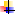    Recunoaşterea reciprocă;    Transparenţa;   Proporţionalitatea;   Eficienţa utilizării fondurilor;    Asumarea răspunderii.Atenţie! Beneficiarul este obligat să nu înstrăineze sau/şi să modifice substanțial investiţia realizată prin proiect pe perioada de valabilitate a Contractului de finanţare.În etapa de autorizare a plăților, toate cererile de plată trebuie depuse inițial la GAL pentru efectuarea conformității, iar ulterior, la dosarul cererii de plată, se va atașa și fișa de verificare a conformității emisă de GAL.Beneficiarii au obligatia de a depune Declarațiile de eșalonare ‐ formular AP 0.1L conform prevederilor Contractului/Deciziei de finanțare cu modificarile și completarile ulterioare și anexele la acesta.Dosarele cererilor de plată se vor depune în conformitate cu Declaraţia de eşalonare a depunerii Dosarelor Cererilor de Plată depusă la semnarea Contractului de finanţare.În cazul proiectelor pentru care se deconteaza TVA-ul de la bugetul de stat conform prevederilor legale în vigoare beneficiarii trebuie să depună și Declaraţia de eșalonare a depunerii Dosarelor Cererilor de Plată distinctă pentru TVA.Pentru depunerea primului dosar de plată, se vor avea în vedere prevederile HG nr. 226/2015, cu modificările și completările ulterioare, în vigoare la data depunerii Dosarului Cererii de Plată.Dosarul Cererii de Plată se depune inițial la GAL, în două exemplare, pe suport de hârtie, la care se ataşează pe suport electronic (CD) documentele întocmite de beneficiar. După verificarea de către GAL, beneficiarul depune documentația însoțită de Fișa de verificare a conformității DCP emisă de către GAL, la structurile teritoriale ale AFIR (OJFIR/CRFIR – în funcție de tipul de proiect).În cazul în care cererea de plată este declarată „neconformă“ de două ori de către GAL, beneficiarul are dreptul de a depune contestație. În acest caz, contestația va fi analizată de către alți doi experți din cadrul GAL decât cei care au verificat inițial conformitatea dosarului cerere de plată. Dacă în urma analizării contestației, viza GAL‐ ului rămâne „neconform“, atunci beneficiarul poate adresa contestația către AFIR. Depunerea contestației se va realiza la structura teritorială a AFIR (OJFIR/CRFIR) responsabilă de derularea contractului de finanțare.GAL se va asigura de faptul că verificarea conformității dosarelor de plată la nivelul GAL, inclusiv depunerea contestațiilor și soluționarea acestora (dacă este cazul) respectă încadrarea în termenul maxim de depunere a dosarului de plată la AFIR.Dosarul Cererii de Plată trebuie să cuprindă documentele justificative prevăzute în Instrucţiunile de plată (anexă la Contractul de finanţare), care se regăsesc pe pagina de internet a AFIR www.afir.madr.ro. Modelele de formulare care trebuie completate de beneficiar (Cererea de plată, Identificarea financiară, Declarația de cheltuieli, Raportul de asigurare, Declarația pe propria răspundere a beneficiarului) sunt disponibile la OJFIR sau pe site-ul AFIR (www.afir.info), secțiunea INFORMATII UTILE >> PROCEDURI de lucru pentru PNDR.Decontarea TVA de la Bugetul de stat se poate solicita dacă beneficiarul se încadrează în prevederile OUG nr. 49/2015 și a solicitat modificarea corespunzătoare a Contractului de finanțare, conform dispozițiilor Manualului de procedură și a Ghidului de implementare.Pentru toate cererile de plată, după primirea de la AFIR a Notificării cu privire la confirmarea plății, în termen de maximum 5 zile, beneficiarul are obligația de a informa GAL Siret Bârlad Est cu privire la sumele autorizate și rambursate în cadrul proiectului.Activele corporale şi necorporale rezultate din implementarea proiectelor finanțate prin LEADER, trebuie să fie incluse în categoria activelor proprii ale beneficiarului şi să fie utilizatepentru activitatea care a beneficiat de finanțare nerambursabilă pentru minimum 5 ani de la data efectuării ultimei plăti.În acest interval este obligatorie menținerea criteriilor de eligibilitate și de selecție în baza cărora proiectul a fost declarat eligibil și selectat. Nerespectarea prevederii va conduce la rezilierea contractului de finanțare și la restituirea integrală a fondurilor accesate prin măsură. Prin contractul de finanțare semnat cu AFIR privind Implementarea Strategiei de Dezvoltare Locala, GAL Siret Bârlad Est și-a asumat monitorizarea proiectelor finanțate prin SDL, cu scopul de a asigura continuitatea menținerii criteriilor de eligibilitate și selecție și îndeplinirea indicatorilor asumați de beneficiar.Astfel, pe parcursul perioadei de monitorizare, beneficiarul se obligă să pună la dispoziția GAL Siret Bârlad Est, în termenul comunicat, toate documentele considerate relevante pentru monitorizarea proiectului.În această perioadă, GAL SIRET BÂRLAD EST își rezervă dreptul de a efectua vizite în teren, la locul investiției, și de a solicita fotografii ale investițiilor/activităților prevăzute prin proiect, cu scopul includerii acestora în rapoarte de activitate GAL Siret Bârlad Est și materiale de informare/promovare realizate în cadrul SDL.Indicatori de monitorizare (asumați prin declarația de angajament privind implementarea proiectului)Populatie neta care beneficiaza de serviciile/ infrastructuri imbunatatiteLista formularelor disponibile pe site-ul GAL SIRET BÂRLAD EST	 anexa 1 - Cerere de finanțare pentru Măsura M6/6B- „Dezvoltarea infrastructurii locale” – fonduri FEADRanexa 2 – Model Studiu de fezabilitate/ Documentatia de avizare a lucrarilor de interventieAnexa 2.1 - Memoriu Justificativ pentru proiectele ce preved achiziții simple de echipamente, dotări, etc (daca este cazul)anexa 3 - Declaratie către GAL privind raportarea plăților efectuate de AFIRanexa 4 – Recomandări analiză cost -beneficiuanexa 6 - Declarația de angajament a solicitantului privind implementarea proiectului (formular propriu GAL)anexa 7 - Rezultate finale recensământul Populației 2011 Tabelul nr.3anexa 8 – Fișa măsurii din SDL M6/6B –Dezvoltarea infrastructurii localeanexa 9 – Studiu privind stabilirea potențialului socio-economic de dezvoltare al zonelor ruraleanexa 10 - Model Hotarare de Consiliu Local privind implementare proiectanexa 11 – Procedura generală de evaluare si selectie a proiecteloranexa 12 – Fișa de verificare a conformității și metodologia de verificareanexa 13 – Fișa de verificare a criteriilor de eligibilitate și metodologia de verificareanexa 14 – Fișa de verificare pe teren a proiectului și metodologie a proiectuluianexa 15 – Fișa de evaluare a criteriilor de selecție și metodologia de verificareToate formularele al căror format este elaborat de GAL Siret Bârlad Est pot fi consultate și descărcate direct de pe pagina de internet a GAL (www.galsiretbarladest.ro ) sau pot fi solicitate de la sediul GAL.Lista documente disponibile pe site-ul AFIR www.afir.info	 Dosarul CERERII DE PLATĂ:Cererea de Plată pentru avans (Cerere de plată pentru solicitarea avansului);Cererea de Plată (document care cuprinde o serie de documente justificative printre care declaraţia de cheltuieli, raportul de execuţie etc);Declaraţia de eşalonare a depunerii Dosarelor Cererilor de Plată (document care prevede perioadele estimative de depunere a tranşelor de plată);Declaraţii de bunuri/ servicii/ lucrări/ actualizări/ diverse și neprevăzute;Raportul de execuţie (document care prevede realizările fizice şi cele financiare);Declaraţia pe propria răspundere a beneficiarului (document care prevede respectarea tuturor criteriilor de eligibilitate privind procedurile de achiziţie, a condiţiilor de eligibilitate menţionate în Cererea de Finanţare şi rambursarea cheltuielilor solicitate prin FEADR care nu vor face obiectul altor programe de finanţare nerambursabilă);Contractul de Finanţare – Anexa 2 (document cadru care reglementează acordarea fondurilor nerambursabile între AFIR și beneficiarul fondurilor nerambursabile);Lista documente necesare depunerii dosarului de finantare	Studiu de Fezabilitate / Documentaţie de Avizare pentru Lucrări de Intervenţii/ Memoriul Justificativ întocmite, avizate și verificate în condițiile legii și însoțite de toate studiile, expertizele, avizele și acordurile specifice fiecărui tip de investiție, conform reglementărilor legale în vigoare.Memoriu Justificativ (formular emis de GAL – Anexa 2.1 la ghid) pentru proiectele ce preved achiziții simple de echipamente, dotări, etc (daca este cazul)Certificat de Urbanism, completat și eliberat conform reglementărilor legale în vigoare și aflate în termenul de valabilitate la data depunerii cererii de finanțare.Atenție! În Cererea de Finanțare trebuie specificat numele proiectului/investiției așa cum este menționat în Certificatul de Urbanism.Inventarul bunurilor ce aparţin domeniului public al comunei/comunelor, întocmit conform legislaţiei în vigoare privind proprietatea publică şi regimul juridic al acesteia, atestat prin Hotărâre a Guvernului şi publicat în Monitorul Oficial al României (copie după Monitorul Oficial).șiHotărârea Consiliului Local privind aprobarea modificărilor şi / sau completărilor la inventar în sensul includerii în domeniul public sau detalierii poziției globale existente în condiţiile legii, cu viza de legalitate a Institutiei PrefectuluisauAvizul administratorului terenului aparţinând domeniului public, altul decat cel administrat de primarie (dacă este cazul)Document care să ateste că solictantul a depus documentația la ANPM. Aceste documente sunt obligatorii la faza de contractare. Documentul final este necesar in faza de contractare:Clasarea notificării sauDecizia etapei de încadrare, ca document final (prin care se precizeazd că proiectul nu se supune evaluării impactului asupra mediului și nici evaluării adecvate)sauAcord de mediu in cazul in care se impune evaluarea impactului preconizat asupra mediuluisauAcord de mediu in cazul evaluării impactului asupra mediului și de evaluare adecvate (dacă este cazul).Aviz Natura 2000 pentru proiectele care impun doar evaluare adecvate.Hotărârea Consiliului Local pentru implementarea proiectului, cu referire la următoarele puncte (obligatorii):necesitatea , oportunitatea şi potenţialul economic al investiţiei ;lucrările vor fi prevăzute în bugetul/bugetele local/e pentru perioada de realizare a investiţiei în cazul obţinerii finanţării;în cazul proiectelor care vizează infrastructura educațională (gradinițe)/socială, angajamentul că proiectul nu va fi generator de venit;angajamentul de a suporta cheltuielile de mentenanţă a investiţiei pe o perioadă de minimum 5 ani de la data efectuării ultimei plăți;angajamentul ca va asigura cofinanţarea proiectului, dacă este cazul;numărul de locuitori deserviţi de proiect / utilizatori direcţi;caracteristic tehnice (lungimi, arii, volume, capacităţi etc.);agenții economici deserviți direct de investiție (dacă este cazul, număr și denumire);nominalizarea reprezentantului legal al comunei pentru relaţia cu AFIR și GAL Siret Bârlad Est în derularea proiectuluiCertificatul de înregistrare fiscalăCertificate care si ateste lipsa datoriilor fiscale restante și graficul de reeșalonare a datoriilor către bugetul consolidat (daca este cazul). Acest document este obligatoriu la contractare. Solicitantul trebuie să aibă în vedere acest aspect.Certificatul de cazier judiciar. Acest document este obligatoriu la contractare. Recomandăm solicitanților să-l depună la dosarul cererii de finanțare.Document emis de bancă/trezorerie care să contină datele de identificare ale băncii/trezoreriei și ale contului aferent proiectului pentru care se solicita finanțare din PNDR (denumirea, adresa băncii/ trezoreriei, codul IBAN al contului in care se derulează operatiunile cu AFIR). Acest document este obligatoriu la contractare.Notificare privind conformitatea proiectului cu condițiile de igiena si sanatate publicasauNotificare ca investiția nu face obiectul evaluarii condițiilor de igiena si sanatate publica, daca este cazul.Notificare, care sa certifice conformitatea proiectului cu legislatia în vigoare pentru domeniul sanitar veterinar și că prin realizarea investiției în conformitate cu proiectul verificat de DSVSA județeană, construcția va fi în concordanță cu legislația în vigoare pentru domeniul sanitar veterinar și pentru siguranța alimentelor, dacă este cazul.Extrasul din strategie, din care rezulta ca investiția este în corelare cu strategia GAL Siret Bârlad Est, corespunzătoare domeniului de investiții si -Copia Hotararii de aprobare a Strategiei.Copie document de identitate al reprezentantului legal al beneficiaruluiProiectul tehnic va respecta prevederile legale în vigoare privind conţinutului-cadru al documentaţiei tehnico-economice aferente investiţiilor publice, precum şi a structurii şi metodologiei de elaborare a devizului general pentru obiective de investiţii şi lucrări de intervenţii.Dovada achitarii integrale a datoriei față de AFIR, inclusiv dobânzile și majorările de întârziere, dacă este cazulRaport asupra utilizării programelor de finanţare nerambursabilă întocmit de solicitant (va cuprinde amplasamentul investiţiei, obiective, tip de investiție, lista cheltuielilor eligibile, costurile și stadiul proiectului, perioada derulării contractului), pentru solicitantii care au maibeneficiat de finanțare nerambursabilă începând cu anul 2007, pentru aceleași tipuri de investiții.Hotararea Consiliului Local de infiintare a serviciului Public pentru care se realizeaza investitia (daca este cazul) inclusiv ROF.Alte documente justificative solicitate de GAL Siret Bârlad Est (se vor specifica de către solicitant dupa caz)Declaratie beneficiarului de raportare către GAL Siret Bârlad Est a plăților efectuate de AFIR (formularul emis de GAL – Anexa 3 la Ghidul M6/6B);Lista cu proiecte/Raportul privind implementarea altor proiecte prin măsura LEADERDeclaratia de angajament a solicitantului privind implementarea proiectului (formular emis de GAL - Anexa 6 la Ghidul M6/6B);Fiecare cetăţean din teritoriul GAL Siret Bârlad Est, precum și persoanele juridice de drept român care se încadrează în aria de finanţare a Măsurilor din cadrul SDL GAL Siret Bârlad Est, au dreptul să beneficieze de fondurile europene nerambursabile pentru finanţarea propriilor proiecte de investiţii pentru dezvoltare rurală.GAL vă stă la dispoziţie de luni până vineri între orele 09:00 și 13:00 pentru a vă acorda informaţii privind modalităţile de accesare a SDL, dar și pentru a primi propunerile sau sesizările dumneavoastră privind derularea SDL.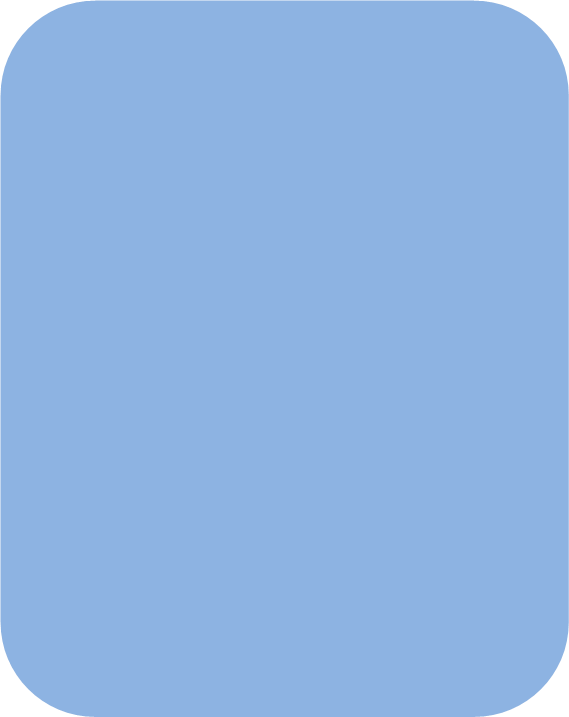 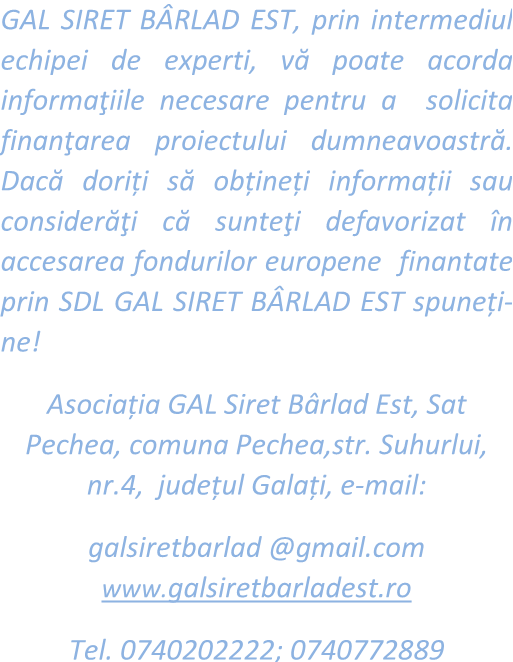 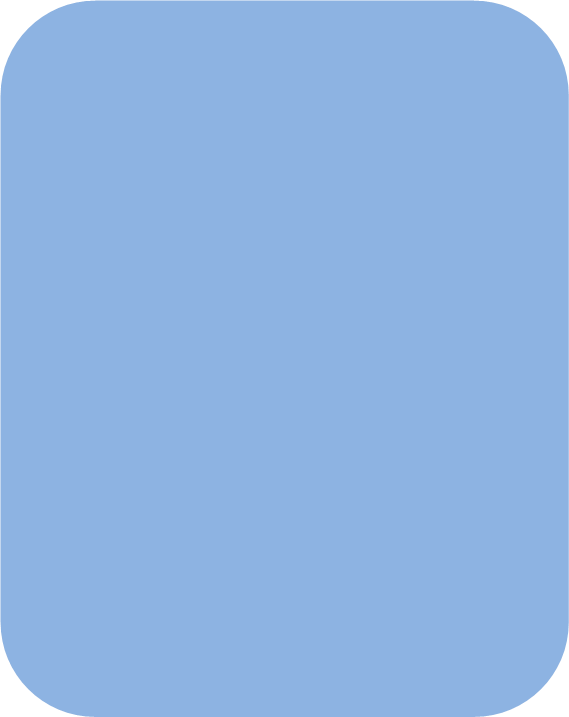 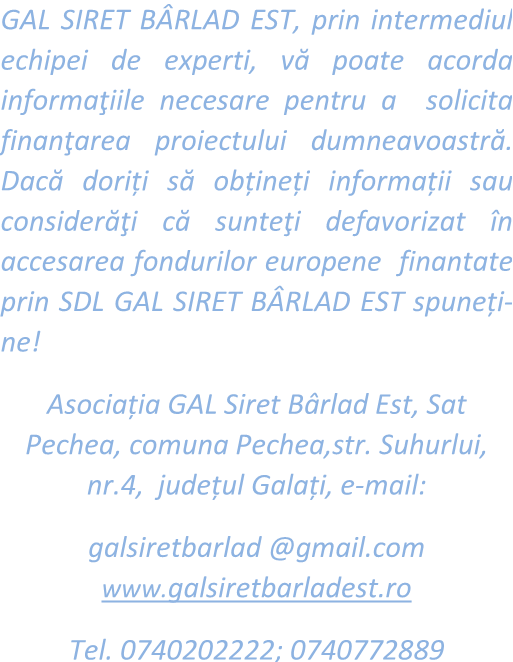 Experţii GAL vă pot acorda, pe loc sau în termenul legal, orice informaţie necesară în demersul dumneavoastră pentru accesarea fondurilor europene.Însă, nu uitaţi că experţii GAL nu au voie să vă acorde consultanţă privind realizarea proiectului.Echipa GAL vă poate ajuta ori de câte ori aveţi o plângere, o reclamaţie sau o petiţie privind o situaţie care intră în aria de competenţă a GAL.De asemenea, dacă consideraţi că sunteţi nedreptăţit, defavorizat sau sesizaţi posibile neregularităţi în derularea SDL, nu ezitaţi să vă adresaţi în scris Asociației Grupul de Acțiune Locală Siret Bârlad Est, pentru soluţionarea problemelor.Pentru a reclama o anumită situaţie sau pentru a sesiza eventuale neregularităţi informaţi- ne în scris.Pentru a afla detalii privind condiţiile și modalitatea de accesare, fondurile disponibile precum și investiţiile care sunt finanţate prin FEADR, consultaţi acest Ghid. Dacă doriţi informaţii suplimentare puteţi să ne contactați.Solicitantul isi da acceptul pentru publicarea pe site-ul www.galsiretbarladest.ro a datelor cu caracter personal inclusiv a unor date din proiect, cu respectarea legislatie nationale si europene.Apelurile de selecție, ghidurile solicitantului precum și alte informații care va sunt utile in accesarea măsurilor de finanțare sunt publicate pe pagina de internet a GAL www.galsiretbarladest.ro . De asemenea, acestea se gasesc pe suport tipărit la sediul GAL.Criterii de selecţieCriterii de selecţiePunctajObservaţiiCS1Proiecte care deservesc localitati cu o populatie cat mai mareMax 30 pSe acorda punctaj in functie de populatia stabila pe localitati la Recensamantul din anul 2011CS1a) Proiecte pentru localitati cu o populatie peste 6500 locuitori30 pDocumente verificate:Cerere de finatare/ SF/DALI/Memoriu justificativ Anexa	Rezultate	finale recensamant populatie 2011CS1b) Proiecte pentru localitati cu o populatie intre 4500 si 6499 locuitori25 pDocumente verificate:Cerere de finatare/ SF/DALI/Memoriu justificativ Anexa	Rezultate	finale recensamant populatie 2011CS1c) Proiecte pentru localitati cu o populatie intre 2000 si 4499 locuitori.20 pDocumente verificate:Cerere de finatare/ SF/DALI/Memoriu justificativ Anexa	Rezultate	finale recensamant populatie 2011CS2Proiecte implementate in localitati cu IC (Indicatorul compozit de evaluare a potențialului socio-economic de dezvoltare si de ierarhizare a comunelor) scazut.Max 30 pDocumente verificate:Cerere de finatare/ SF/DALI/Memoriu justificativAnexa Studiu privind stabilirea potențialului socio-economic de dezvoltare al zonelor ruraleCS2Localitati cu IC intre 0,3000- 0,399930 pDocumente verificate:Cerere de finatare/ SF/DALI/Memoriu justificativAnexa Studiu privind stabilirea potențialului socio-economic de dezvoltare al zonelor ruraleCS2Localitati cu IC peste 0,400010 pDocumente verificate:Cerere de finatare/ SF/DALI/Memoriu justificativAnexa Studiu privind stabilirea potențialului socio-economic de dezvoltare al zonelor ruraleCS3Tipuri de actiuni eligibileMax 20 pDocumente verificate:Cerere de finatare/ SF/DALI/Memoriu justificativHCL aprobare implementare proiectCS3Proiecte depuse pentru mai mult de un tip de actiune eligibila20 pDocumente verificate:Cerere de finatare/ SF/DALI/Memoriu justificativHCL aprobare implementare proiectCS3Proiecte depuse pentru un singur tip de actiune eligibila15 pDocumente verificate:Cerere de finatare/ SF/DALI/Memoriu justificativHCL aprobare implementare proiectCS4Proiecte depuse de solicitanti care nu au primit anterior sprijin nerambursabil pentru o investitie similara20 pDocumente verificate:Cerere de finatare/ SF/DALI/Memoriu justificativTOTALTOTAL100pNr. crt.Titlul documentuluiNr. Pagini (de la – până la)Anexa IPrevederi generaleAnexa IIBugetul indicativAnexa IIICererea de FinanțareAnexa IVInstrucțiuni de plată pentru proiectele de servicii finanțate în cadrulSubmăsurii 19.2Anexa VInstrucțiuni privind achizițiile pentru beneficiarii publici/privați FEADRAnexa VIMateriale și activități de informare de tip public